СПРАВОЧНИК   ЭКСПОНЕНТАXIV Московская Международная выставка                                                                                                                                                       «Аттракционы и развлекательное оборудование                                                  РАППА ЭКСПО Осень-2020» 30 сентября-02 октябряг. Москва, ВДНХ,  павильон 552020г.Приветственное словоУважаемый Участник выставки!Мы очень рады, что Вы приняли решение участвовать в выставке «РАППА ЭКСПО Осень – 2020»  и приветствуем  Вас  в качестве экспонента. Ассоциация РАППА, как Организатор этого события, приложит максимум усилий, чтобы участие  Вашей компании в выставке было эффективным и в дальнейшем стало стратегией продвижения Вашей компании.Справочник экспонента содержит все необходимые технические требования и бланки заказов на различные услуги.Добро пожаловать в клуб экспонентов выставок РАППА ЭКСПО!С уважением,Оргкомитет   XIV Московской международной выставки «Аттракционы и развлекательное оборудование РАППА ЭКСПО Осень – 2020» СодержаниеДаты и место проведенияXIV Московской Международной выставки
«Аттракционы и развлекательное оборудование РАППА ЭКСПО Осень-2020»КОГДА:	 			     30 сентября-02 октября 2020г.МОНТАЖ ВЫСТАВКИ:               Вторник         29 октября      08.00 – 20.00ВРЕМЯ РАБОТЫ ВЫСТАВКИ:   Среда                      30 сентября      10.00 – 18.00  						         Четверг                  01 октября        10.00 – 18.00				 		         Пятница                02 октября        10.00 –  16.00ДЕМОНТАЖ ВЫСТАВКИ*:          Пятница        02 октября     16.00 – 20.00____________________________________________________________________________ДОСРОЧНЫЙ ДЕМОНТАЖ И ВЫВОЗ ЭКСПОНАТОВ ЗАПРЕЩАЕТСЯЗа досрочный демонтаж стенда Экспонент оплачивает штраф в размере 20% от стоимости стендаГДЕ:	 	ВДНХ, пав. 55          проспект Мира, 119, Москва, 129223, РоссияПРОЕЗД:       Метро: Станция метро «ВДНХ»                   Городской транспорт: Троллейбусы: №№ 9, 14, 48, 36, 37, 73, 76., остановка «ВДНХ»Трамвай: №№ 11, 17 остановка «ВДНХ».Автобусы: №№ № 33, 56, 76, 93, 136, 154, 172, 195, 239, 244, 803, остановка «ВДНХ».План территории выставочного центра (ВДНХ)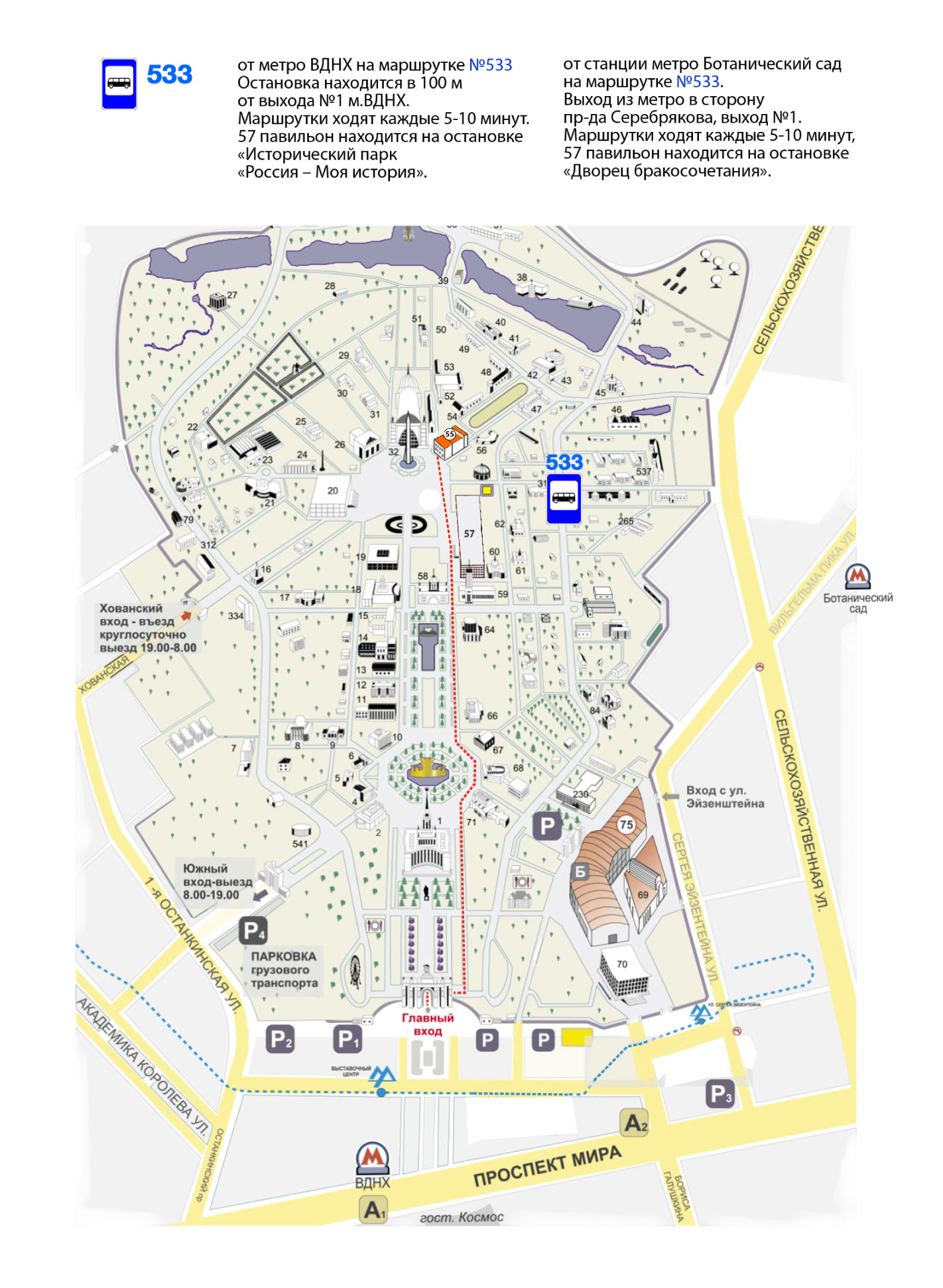 Планировка выставочного залаАктуальную информацию о планировке выставки, наличию свободных стендов смотрите на сайте: http://www.raapa.ru/userfiles/images/october_2020/plan-october-55-2020.jpgУсловия участия Условия  участия:Оборудованная площадь в выставочном зале ……………………………………………от 4 м2Необорудованная площадь в выставочном зале …………………….………………......от 18 м2Необорудованная площадь для надувных аттракционов в выставочном зале ….….....от 30 м2Участие компании - субэкспонента, работающего на стенде экспонента ………….....от 6 м2Заочное участие-размещение рекламно-информационных материалов компании  на стенде «Заочное    участие»  и размещение информации о компании-участнике в каталоге до 90 слов, включая  реквизиты.Стоимость участия можно узнать, отправив запрос по электронной почте в адрес Оргкомитета или оформить заявку на сайте http://www.raapa.ru/raapa-expo-osen-2020Регистрационный взнос составляет 24 200 рублей и включает оплату услуг:Размещение информации в Официальном каталоге (90 слов) на русском и английском языках;Предоставление одного экземпляра Официального каталога; Предоставление бейджей для экспонентов (в зависимости от площади стенда); Предоставление пропуска для въезда грузового автотранспорта на территорию ВДНХ на период монтажа и демонтажа;Участие  Представителя компании в  официальном приеме по случаю открытия выставки; Предоставление бесплатных пригласительных билетов на выставку.  Минимальный размер стендов: в центре		    - от 9 м2по периметру 	     - от  4 м2Дополнительно оплачивается:аренда углового стенда(открыты 2 стороны)			       5% к базовой ценеаренда стенда типа «полуостров» (открыты 3 стороны)                 7% к базовой ценеаренда стенда типа «остров» (открыты 4 стороны)                       10% к базовой ценедополнительный билет на прием РАППА по случаю открытия выставки    5000 руб.В случае выбора Экспонентом месторасположения и площади стенда, нарушающих общую композицию стендов выставки, Организатор имеет право вводить наценки на выбранный Экспонентом стенд в размере  от 5% до 15%  стоимости стенда Экспонентам, заказавшим более 20 м2 выставочной  площади - скидка 10%Участникам выставки «РАППА ЭКСПО - 2020» – скидка 7%Скидки суммируются!!!Календарь подготовки- до 10 августа 2020г.- предоставление экспонентом информации о компании для размещения в каталоге выставки –  - до 01 августа 2020г. -100% оплата стоимости участия  - до 01 сентября 2020г. - согласование самостоятельной застройки стенда с генеральным застройщиком выставки - до 01 сентября 2020г. - предоставление экспонентом плана стенда, заказ дополнительного оборудования. При отсутствии плана монтаж стенда будет выполнен в соответствии со стандартной застройкой.- до 14 сентября 2020 г.  предоставление экспонентом списка сотрудников на бейджи.- 29 сентября 2020г.  с 8-00 до 20-00 часов– монтаж  стандартной застройки стендов, самостоятельно обустроенных стендов и завоз экспонатов- 30 сентября с 9-00 до 10-00 часов регистрация участников.- 30 сентября с 10-00 до 18-00 часов - работа выставки -01 октября с 10-00 до 18-00 часов - работа выставки- 02 октября с 10-00 до 16-00 часов - работа выставки-02 октября с 16-00 до 20-00 часов - демонтаж  выставки и вывоз экспонатовПри заезде на выставку необходимо иметь при себе:
1. Доверенность в 2-х экземплярах(форма 8 );
2. Пропуск на ВДНХ, распечатанный и заверенный подписью руководителя и заверенный синей печатью компании- экспонента необходимо иметь при проезде через КПП (см.п.2.6.); Пропуск на ВДНХ для бесплатного въезда/выезда действителен ТОЛЬКО в дни монтажа/демонтажа.
3. Список экспонатов и оборудования (форма 7) в 2-х экземплярах на бланке компании, заверенный подписью руководителя и печатью компании-экспонента; сертификаты пожарной безопасности на используемые материалы и баннеры.
4. Оригинал Договора и формы заявок в 2-х экземплярах, подписанный руководителем и заверенный печатью компании-экспонента.5. Список монтажников, работающих на монтаже/демонтаже стенда компании  в 2-х экземплярах на бланке компании, заверенный подписью руководителя и печатью компании-экспонента;
Именные бейджи будут выдаваться ответственному лицу, указанному в форме на бейджи, на стойке регистрации при входе в зал В.
Внимание! Компании-участники, имеющие задолженности по платежам перед Организатором выставки, не будут допущены к участию в выставке.Описание  стендов  Выставочная площадь предоставляется в соответствии с подтвержденной заявкой (Форма №1) .1.3.1. Оборудованная выставочная площадь стандартной комплектацииДля строительства оборудованных стендов  используются  алюминиевые конструкции и пластиковые ламинированные панели. Каждая стеновая панель имеет размеры в высоту 250 см и в ширину 100 см (включая верхнюю и нижнюю планки) и лицевой размер  235 х 95 см.Стандартная комплектация стенда включает стены, эл. розетку 220В 700Вт, спот-бра, ковровое покрытие, комплект мебели и название компании на фризовой панели. Конфигурацию и комплектация стандартных стендов  можно посмотреть здесь  >>>. Стоимость неиспользованных предметов из стандартной застройки не компенсируется, замене на другое оборудование не подлежат. План стенда Экспонента (Форма №2) должен  быть предоставлен Организатору  не позднее 01      сентября 2020г.  и включать расположение:всей мебели, включая содержимое «Стандартного стенда», дополнительное оборудование и надпись на фризовой панели, а также логотип компании (если он заказан)спот-бра;месторасположения электророзетки 220В 700Вт;стены и открытые стороны в соответствии с расположением Вашего стенда на плане выставки. Оборудование, входящее в состав стандартного стенда, но не указанное участником на плане (Форма 2) предоставлено не будет.  Устные заявки на обустройство стенда, заказы дополнительного оборудования, отказы от ранее заказанного оборудования, внесение изменений в план стенда рассматриваться не будут. В случае внесения Экспонентом  изменений в план стенда во время монтажа (29 сентября 2020г.)  они     будут рассматриваться, как заказ дополнительного оборудования и оплачиваться  с наценкой 100%.Внимание! В случае непредоставления Экспонентом плана стенда (Форма 2) в указанный срок, Организатор оставляет за собой право осуществления застройки стенда по своему усмотрению в соответствии с установленной для данного метража стенда комплектациейМонтаж собственного выставочного оборудования и иных конструкций в пределах стандартного стенда рассматривается как самостоятельная застройка и подлежит прохождению платной технической экспертизы у генерального застройщика ВДНХ- «ПО Монтажник» см.ссылку http://www.montazhnik.ru/proverka-tehnicheskih-dokumentov.htm , см. также п.1.3.4. 1.3.2. Необорудованная выставочная площадь  	Предоставляется выставочная площадь с ковровым покрытием для размещения экспонатов( аттракционы и др. игровое оборудование). Для заказа дополнительного оборудования и услуг см.прайс-лист в Справочнике Экспонента.Внимание. Если на необорудованной площади обустройство стенда из выставочных элементов составляет менее 10% от общей площади необорудованного стенда, то монтажно-демонтажные работы исчисляются по площади фактической застройки. Если на необорудованной площади обустройство стенда из выставочных элементов составляет более 10% от площади необорудованного стенда, то монтажно-демонтажные работы исчисляются от общей площади необорудованного  стенда. Экспонент, заказавший необорудованную площадь для индивидуальной застройки, должен согласовать проект стенда с генеральным застройщиком ВДНХ- «ПО Монтажник» заранее, но не позднее 01 сентября 2020г. и представить полную техническую документацию  для проведения обязательной технической экспертизы проекта стенда.Полный пакет документов на проведение технической экспертизы размещен на сайте компании    ООО «ПО Монтажник» см. ссылку  http://www.montazhnik.ru/proverka-tehnicheskih-dokumentov.htm Экспертиза платная, предоставление документов в более поздние сроки облагается наценкой.1.3.3. Необорудованная выставочная площадь для надувных аттракционовВыделенная площадь, где предоставляется только размеченное место без коврового покрытия. Для заказа дополнительного оборудования и услуг см.прайс-лист  в Справочнике Экспонента.1.3.4. Необорудованная выставочная площадь для самостоятельной застройки стендаЕсли Экспонент заказывает необорудованную площадь и  занимается оборудованием стенда самостоятельно или с привлечением  сторонней организации,  то он  обязан соблюдать требования к самостоятельному обустройству стенда, предусмотренные на выставочных площадках на территории ВДНХ.Для этого необходимо до 01 сентября 2020г предоставить Организатору проект стенда с указанием:-Название компании, № и размер стенда.-Открытые стороны стенда.-План с указанием размеров и высот конструкций.-Вид сбоку с указанием размеров и высот конструкций.-Месторасположение электрического распределительного щита и место подвода воды.-Общее количество киловатт электроэнергии, потребляемой оборудованием стенда.Согласовать проект стенда с генеральным застройщиком АО ВДНХ- «ПО «Монтажник» и предоставить полную техническую документацию для проведения обязательной Технической экспертизы проекта стенда.Полный пакет документов на проведение технической экспертизы размещен на сайте компании    ООО «ПО «Монтажник» см. ссылку  http://www.montazhnik.ru/proverka-tehnicheskih-dokumentov.htm Экспертиза платная, предоставление документов в более поздние сроки облагается наценкой.Связаться с  отделом по техническому обеспечению выставок ООО «ПО «Монтажник»  можно по тел. 8-495-644-29-11, 8-495-258-87-48, 8-915-359-99-53 или по бесплатному номеру 8-800-234-41-06(1303,1288)После процедуры проверки технической документации, получить печать   ООО «ПО «Монтажник» на письме с перечнем завозимого оборудования. На письме с перечнем оборудования поставить печать в 3 РОНПР Управления по СВАО ГУ МЧС по г. Москве (тел. 8-499-760-27-24).  Для этого необходимо иметь: - Акт выполнения огнезащитных работ;- Сертификаты пожарной безопасности на используемые материалы и баннеры; После получения  разрешений от ООО «ПО «Монтажник» и 3 РОНПР Управления по СВАО ГУ МЧС по г. Москве, отнести это письмо в отдел технической экспертизы и контроля АО "ВДНХ" и получить там разрешение на ввоз выставочного оборудования в павильон.Экспоненты, самостоятельно обустраивающие свой стенд, должны:- иметь в наличии свой индивидуальный электрощит с автоматической защитой и питающий кабель необходимого сечения и длины. Электроподключение стенда осуществляется после полного завершения монтажа стенда и электромонтажных работ и замера сопротивления изоляции проводов. -«Тыльные» стороны стенда, превышающие высоту 2,5 метра должны представлять собой ровную белую поверхность, без каких-либо выступов или элементов выставочного конструктора.-К 20-00 час. 29 сентября 2020 г. завершить все монтажные работы. Вывезти все лишнее оборудование, тару, мусор. Организатор имеет право вывезти оборудование, тару и т.п. и возложить на Экспонента оплату данных работ. -По окончании выставки освободить занимаемую площадь и вывезти все конструкции и элементы стенда. -Если монтажная организация Экспонента не укладывается в установленные Организатором сроки монтажа или демонтажа, то Экспонент (монтажная организация) должны заблаговременно известить Организатора о продлении сроков работы и произвести оплату в Администрацию павильона за сверхурочное время на месте до 16-00 час. 29 сентября 2020г.-В дни работы выставки устранять своими силами или силами фирмы застройщика все неполадки, появляющиеся на стенде. Экспоненту, самостоятельно застраивающему свой стенд, запрещается:-какое-либо использование оборудования, конструкций (стен) и коммуникаций рядом стоящих стендов;-устанавливать конструкции, выходящие за пределы арендованной площади, а именно: попадающие в проходы, на территорию прилегающих стендов или нависающие над ними;-размещать баннеры, плакаты и т.п. на «тыльной» стороне своего стенда. -устанавливать конструкции, подвешивать баннеры и растяжки высотой более 75 см на высоте менее чем 250 см от пола над проходами (конструкции не должны мешать обзору других стендов);-перегораживать проходы строительным оборудованием, тарой и т.п. 				1.4. Дополнительное оборудование и услуги	Для заказа дополнительного оборудования необходимо заполнить заявку  (Форма №2.1).     	Прайс-лист  на дополнительное оборудование представлен в Справочнике Экспонента. Заказы на дополнительное оборудование принимаются до 07.09.2020г. При заказе дополнительного оборудования и монтажных работ после 07.09.2020г., их стоимость увеличивается на    50% . При заказе дополнительного оборудования и монтажных работ во время монтажа выставки 29.09.2020г., стоимость увеличивается на 100%. При этом заявки будут выполняться при условии:наличие свободного оборудования;после выполнения предварительно поступивших заявок;1.5. Требования к графическим работам Стандартные стенды оборудуются фризовыми панелями с наименованием компании Экспонента. Каждый стенд комплектуется фризовой надписью (не более 10 символов  h=10 см.,синиего цвета).  Угловые  стенды комплектуются  двумя фризовыми панелями с надписями бесплатно. В случае заказа   полуостровного или островного стенда, третья и четвертая фризовая надпись оплачивается дополнительно.Надпись свыше 10 знаков оплачивается дополнительно за каждый дополнительный знак, согласно прайс-листу.Все баннеры и полноцветная печать, заказанная экспонентом у организатора,  принимаются в натуральный размер, согласно требованиям  к печати: - в натуральную величину- TIFF- 150 dpi (до 2,5 кв.м),    70-100dpi (от  2,5 кв.м до 15кв.м),     50-70dpi (от 15кв.м до 30кв.м)- CMYK- без компрессии- без альфа-каналов- без слоев- profile EuroScale Coated v.2 Все логотипы и тексты принимаются в кривых (CorelDRAW) в натуральный размер с подписанными цветами по ORACAL Размеры для изготовления макетов под оклейку печатью:Справочная информацияТехническая характеристика  павильона 55       - Максимальная высота  застройки 6 м;  - Допустимая нагрузка на пол 500 кг/кв.м;- Одновременное потребление электроэнергии 350 кВт;- Высота монтажных ворот 3м 2.2	Выставочные правила и предписания в павильоне 55Соблюдение техники безопасности труда и пожарной безопасности является неотъемлемым условием участия в выставке. Вся ответственность за соблюдение данных требований целиком и полностью ложится на представителя Экспонента. 2.2.1.Монтаж/демонтаж выставочного стенда:  Монтаж выставочного стенда разрешается проводить в пределах арендованной экспонентом площади. Проходы должны оставаться свободными от оборудования, тары и строительного мусора. При проведении малярных работ поверхность пола и примыкающих к стенду стен здания должны надежно закрываться полиэтиленовой пленкой или другим укрывным материалом.В течение и по окончании монтажа экспонент (его застройщик) обязан:- вывезти всю тару, упаковку в специально отведенные места, а остатки строительного мусора в контейнеры;- привести в опрятный вид поверхность пола и строительных конструкций, если они были загрязнены в процессе монтажа;- соблюдать допустимую нагрузку на один квадратный метр открытых и закрытых выставочных площадей;В случае превышения допустимых нагрузок, недостаточной устойчивости экспоната или особого типа крепления его, Экспонент обязан информировать об этом Организатора, одновременно с подачей заявки на участие, и получить разрешение Организатора на размещение экспоната.Заказ на сверхурочное продление монтажа должен быть оформлен до 16-00 час. 29 сентября 2020г. на стойке Регистрации выставки. Все коробки и ящики с экспонатами должны быть распакованы и убраны со стенда к 20:00 в последний день монтажа выставки. Если все коробки не будут убраны со стенда в последний день монтажа, организатор оставляет за собой право вывезти их за счёт Экспонента. Коробки могут быть возвращены на стенд только после официального закрытия выставки. Ключи от дверей шкафов и витрин, а также замки можно получить на стойке Регистрации  в 16-00 час. 29 сентября 2020г . Залог   за ключ/замок-200 руб.. В период монтажных и демонтажных работ подъездные пути в павильонах (монтажные ворота и проходы) должны быть свободны. Не требующиеся более транспортировочные ящики, упаковочные материалы и оборудование должны быть незамедлительно вывезены из павильона. Более подробно ознакомиться с правилами, действующими во время монтажа и демонтажа, Вы можете в “Общих условиях организации и проведения собственных выставочно-ярморочных, конгрессных и иных мероприятий на территории ВДНХ  см.ссылку http://expo.vdnh.ru/organizers/helpfuldoc/Запрещается:производить монтаж строительных конструкций в местах размещения стационарно расположенных электрических щитов, пожарных шкафов, телекоммуникационных шкафов и другого инженерного оборудования;монтировать оборудование и использовать материалы, не предусмотренные проектной документацией;изменять в процессе проведения выставки схему электромонтажа без согласования, и применять не заявленные дополнительные электроприборы;производить самостоятельно любые подсоединения к источникам электроснабжения, воды и сжатого воздуха;производить самостоятельно открытие магистральных кранов подачи воды и воздуха, включение электропитания на распределительных электрощитах;самовольно передвигать, вскрывать, разбирать передвижные и стационарные электрощиты и производить подсоединения к ним.производить крепление элементов стенда к металлоконструкциям павильона и стеновым панелям посредством крепежных изделий и липкой ленты, а к полу (поверхности асфальтового покрытия) посредством анкерных болтов;использовать деревообрабатывающий и шлифовальный инструмент без пылесборников;использовать металлорежущий инструмент без оформления наряда-допуска на выполнение огнеопасных работ;использовать сосуды, работающие под давлением, не прошедшие технического освидетельствования;наносить краску, лак, клей или другое трудноудаляемое покрытие на конструкции здания, пол, поверхность асфальтового покрытия;проделывать отверстия в конструкциях здания, стенах, поверхности пола и асфальтового покрытия.Все оборудование и материалы, используемые при монтаже стенда и оформлении экспозиций, должны быть сертифицированы.Ковры, дорожки и другие покрытия должны надежно прикрепляться к полу. Временное хранение горючих отходов и упаковки в выставочных залах не допускается, разовая тара утилизируется, а возвратная складируется в складском помещении. За нарушение правил пожарной безопасности экспоненты подвергаются административной и уголовной ответственности в соответствии с действующим законодательством.Все другие вопросы, не оговоренные в настоящей инструкции и возникающие в процессе монтажа (проведения выставки, демонтажа) разрешаются на месте Организатором.При невыполнении требований настоящей инструкции, Организатор имеет право потребовать от экспонента произвести демонтаж экспозиции.Полный пакет нормативной документции, действующий на территории ВДНХ см. ссылку http://expo.vdnh.ru/organizers/helpfuldoc /ВНИМАНИЕ: ЗАПРЕЩАЕТСЯ СБОР, УПАКОВКА И ВЫВОЗ ЭКСПОНАТОВ, В ТОМ ЧИСЛЕ ДЕМОНТАЖ СТЕНДА ДО 16.00 ч. 02 ОКТЯБРЯ 2020 г., В СЛУЧАЕ НАРУШЕНИЯ УКАЗАННОГО ПРАВИЛА ОРГАНИЗАТОР ИМЕЕТ ПРАВО ПРЕДЪЯВИТЬ УЧАСТНИКУ ШТРАФНЫЕ САНКЦИИ В РАЗМЕРЕ 20% ОТ СТОИМОСТИ СТЕНДА, ПРИ ЭТОМ УЧАСТНИК ОБЯЗАН НЕЗАМЕДЛИТЕЛЬНО ПРЕКРАТИТЬ ДЕМОНТАЖ СВОЕЙ ВЫСТАВОЧНОЙ ЭКСПОЗИЦИИ ДО ОКОНЧАНИЯ РАБОТЫ ВЫСТАВКИ.2.2.2.Электричество, вода и сжатый воздух, интернета) Электричество Подключение электропитания к стендам осуществляется на время работы выставки. Во время монтажа и демонтажа Экспонентам (или их застройщикам) следует пользоваться инструментами, работающими от аккумуляторов, либо самостоятельно арендовать в павильоне удлинитель для временного подключения. Максимальная  мощность электрооборудования, подключаемого  к розеткам на стенде (стандартный  блок из трех  розеток в  стандартной комплектации)   -  0,7 кВт.При  необходимости увеличения мощности электрооборудования,  подключаемого  к блокам розеток  стенда, сверх 0,7 кВт, необходимо указать   величины превышения  на монтажной схеме  комплектации стенда, чтобы учесть потребные мощности  на стадии проектирования  стенда.Запрещается:- подключать к стандартным электрическим сетям выставки электроосветительное оборудование (включать в розетки свои светильники), не обозначенное в монтажной схеме. -эксплуатация электронагревательных приборов в электрических сетях выставки; Все оборудование, подключаемое к электрическим сетям выставки, должно быть оснащено проводами с двойной изоляцией и иметь, кроме нулевого провода, обязательно  и провод  заземления. Ток утечки не должен превышать 0,03А.Для защиты своего оборудования экспонентам рекомендуется использовать стабилизаторы напряжения и блоки бесперебойного питания. За техническое состояние электрооборудования Экспонента застройщик ответственность не несет.Экспонент несет ответственность за исправность и работоспособность своего электрооборудования,  применяемого на выставке.При необходимости, застройщик  может предоставить для нужд Экспонента (в соответствии с прейскурантом) индивидуальный распределительный щит с соответствующими защитными  устройствами.  Для этого Экспонент должен  предоставить информацию о технических характеристиках, заявленных в монтажной схеме  электрических подключений к этому щиту, на стадии  подачи Заявки, для внесения в электропроект выставки и стенда. Если требуется подключение электрооборудования напряжением 380 В,   в число  технических параметров электрооборудования, указываемого  Экспонентом на плане стенда,  входят: потребляемая мощность в кВт,  величина пускового тока в А, величина напряжения, место  установки и вид (марка) разъема.__________________________________________________________________________________*Изложено согласно «Общих условий организации и проведения собственных выставочно -ярмарочных, конгрессных и иных мероприятий АО «ВДНХ» см. ссылку http://expo.vdnh.ru/upload/uslovia_expo2016.pdf ВНИМАНИЕ! При заказе электроподключений для промышленного оборудования и экспонатов необходимо учитывать величину пускового тока.При подключении компьютеров и других устройств, чувствительных к отключениям питания и перепаду напряжения в сети, настоятельно рекомендуется использовать устройства бесперебойного питания (UPS). В случае перебоев с подачей электроэнергии Вам надлежит немедленно проинформировать об этом дирекцию выставки. Организатор выставки не несёт ответственности за потери и убытки, возникшие в результате перебоев в подаче электроэнергии.Для справки - максимальная мощность потребляемой электроэнергии, предусмотренная монтажной схемой,   при подключении к одному блоку электрической розетки 220В  составляет не более  1кВт, независимо от количества гнёзд на этом блоке  розеток.Типовая нагрузка на электрическую розетку:Компьютер/принтер/видео плеер/ТВ/холодильник: 500Вт, 2АПылесос: 1000Вт, 4,2А	 ВНИМАНИЕ! Общее электропитание  на стенде  во время работы выставки отключается в 18.05!!!  	б) Водоснабжение и сжатый воздух .Водоснабжение. Подвод/отвод воды (холодная) . Устанавливаемое на стенде оборудование должно быть укомплектовано запорной арматурой. Сантехническое оборудование с неисправностями запорной арматуры и системы отвода воды не подключается. Ёмкости для залива воды должны быть оборудованы сливными устройствами. Подключение к сантехническим сетям включает подвод воды одним трубопроводом (½ дюйма Ø) и отвод одним трубопроводом (диаметр 40-50мм) без непосредственного подключения оборудования экспонента.Сжатый воздух подводится армированными шлангами (½ дюйма Ø) от магистрали сжатого воздуха специалистами ВДНХ, подключение к оборудованию на стенде выполняет экспонент. В подключении может быть отказано, в связи с отсутствием технической возможности.  	в) Интернет:Вы можете заказать на Ваш стенд подключение к сети Интернет, а также аудио- / видеооборудование, заполнив Форму №2.12.2.3.Подвес конструкций ВАЖНО! При организации подвеса используется только оборудование Генерального застройщика АО ВДНХ- «ПО Монтажник». Заявка подается до 07.09.2020г. Экспонент предоставляет на согласование проект стенда и конструкции для подвеса, а также информационное письмо с кратким описанием конструкции;При рассмотрении представленной документации Организатор вправе потребовать внесение изменений в подвешиваемую конструкцию и расчёт точек подвеса; Подвешенная конструкция не должна выходить за пределы предоставленной выставочной площади; Работы по подвесу и снятию конструкций проводятся только во время официального монтажа/демонтажа выставки.   	2.2.4. Оборудование стенда, дизайн, рекламаОснащение и оборудование стендов, выходящее за рамки услуг Организатора выставки, выполняются экспонентом. Однако характер оформления определён  требованиями, действующими на территории ВДНХ. Экспонент выставки обязан заблаговременно согласовывать дизайн своего стенда с организатором выставки. Дизайн стенда, не отвечающий этим требованием, может быть не принят или изменён организатором выставки за счёт экспонента.Конструкции всех видов и экспонаты не должны заходить на площади соседних стендов и выходить    за пределы арендованной площади.Использование задней части стен других стендов запрещается. Каждый экспонент / застройщик стенда обязан установить необходимое количество собственных стен. Установка рекламных щитов и штендеров возможна только в пределах границ стенда. Рекламные  акции любого рода за пределами стенда возможны только после получения разрешения          Организатора выставки.Размещение рекламы сторонних выставочных мероприятий, а также рекламы и рекламных материалов организаций, учреждений, фирм и компаний, не принимающих непосредственного участия в выставке, в пределах всего выставочного пространства категорически запрещена.     2.2.5. Противопожарная безопасностьДо начала монтажа необходимо назначить ответственное лицо за пожарную безопасность на выставочном стенде. В соответствии с законом РФ №69-ФЗ от 21.12.1994 г., в случае не назначения должностного лица, ответственного за соблюдение требований пожарной безопасности на арендованной площади стенда, ответственность несет персонально сам руководитель организации – участника выставки. Контроль соблюдения правил пожарной безопасности осуществляют АО «ВДНХ» и 3 РОНПР управления по СВАО ГУ МЧС России по г. Москве. Экспонент/застройщик выставки должен не позднее, чем за две недели до начала монтажных работ, предоставить в АО «ВДНХ» сведения обо всех радиоактивных, пожаро- и взрывоопасных материалах и экспонатах для принятия надлежащих согласованных мер безопасности. Ввоз указанных материалов и экспонатов без разрешения АО «ВДНХ» не допускается.   	Для отделки помещения стендов, офисов, подиумов, потолков и ограждений должны применяться    несгораемые и трудносгораемые материалы. Все сгораемые материалы должны быть обработаны огнезащитным составом. Применение драпировочных материалов из сгораемых пластмасс, не поддающихся обработке огнезащитным составом, не допускается.  В павильоне запрещается производить сварочные работы, а также покрасочные работы с    применением легковоспламеняющихся красителей.Внимание! На все стендовые материалы, баннеры, плакаты используемые при организации   экспозиции, должны быть предоставлены сертификаты пожарной безопасности. На конструкции «ролл-ап» (ROLL UP), мобильные стенды и т.п. должны быть в наличии технические паспорта изделий. Запрещается самовольно подключать свои электрические и осветительные приборы к распределительному щитку. Более подробно ознакомиться с правилами пожарной безопасности Вы можете в п. 10 “Общих условиях организации и проведения собственных выставочно-ярморочных, конгрессных и иных мероприятий на территории АО “ВДНХ”.http://expo.vdnh.ru/organizers/helpfuldoc /2.2.6. Воздушные шары (аэростаты)Запрещается применение воздушных шаров, наполненных горючим газом, в павильонах и на открытых площадках. На применение воздушных шаров, наполненных безопасным газом, требуется предварительное разрешение организатора выставки.2.2.7. Погрузочно – разгрузочные рабты, хранение тарыВсе виды погрузо-разгрузочных и такелажных работ на территории ВДНХ  осуществляет ООО «ДМВ-Экспо», www.dmw-expo.ruE-mail: info@dmw-expo.ruТел.: +7 (495) 234-56-52; +7-926-248-56-16 - Контактное лицо: Юрий ГорбатенкоИспользование  Экспонентом собственных кранов и автопогрузчиков не допускается. В случае,  если вес экспонатов превышает 250 кг, в  целях предотвращения возможного повреждения покрытия пола в   павильоне участники должны предусмотреть защитные деревянные или резиновые подкладки под металлические элементы экспонатов, соприкасающиеся с полом. Данное требование является обязательным  -  в противном случае, Организатор в праве отказать компании в размещении экспонатов.В случае любых повреждений (пол, конструкции и т.д) в павильоне, произошедших во время размещения экспонатов на стенде,  Экспонент полностью возмещает причинённый ущерб.
2.2.7.1.Хранение пустой тары .Пустые ящики, коробки, поддоны и упаковочный материал не должны находиться на стенде. На время выставки они должны быть вывезены самим Экспонентом. Любые упаковочные материалы, обнаруженные на территории выставки без наклеек, будут удалены как мусор. Услуги по хранению крупногабаритной тары оказывает ООО «ДМВ-Экспо»Любые ящики(поддоны), оставленные в проходах , будут убраны за дополнительную оплату.2.2.8. ОхранаНа выставке осуществляется охрана периметра павильона и контрольно-пропускной режим. Во время монтажа и демонтажа с 8:00 до 20:00 ответственность за сохранность экспонатов и личных вещей на стендах лежит на участнике выставки. Индивидуальная охрана стендов  осуществляется за дополнительную плату. С 20:00 до 8:00 павильон закрывается и находится под охраной. Также экспонент должен обеспечить присутствие представителя на стенде в дни монтажа/демонтажа и в период работы выставки.  Экспонент несет полную ответственность за сохранность экспонатов и личных вещей на стенде с момента открытия павильона и до момента его закрытия и постановку под охрану. 2.2.9. Уборка выставки	 Во время работы выставки :-Уборка межстендовых пространств (проходов)  производится перед началом работы выставки;-Уборка выставочных стендов производится по предварительной заявке у организатора выставки. Услуга платная.Во время монтажа-демонтажа упаковочный материал, крупногабаритный мусор со стенда необходимо вывезти в мусорные контейнеры или сдать на хранение официальному экспедитору ООО «ДМВ ЭКСПО» (www.dmw-expo.ru). Расходы по уборке оставленного после себя мусора, включая заказ контейнера для вывоза крупногабаритного мусора, несет участник выставки.2.3.Требования во время работы выставки2.3.1. Уровень звука, исходящего от оборудования, аудио/видеодемонстраций и т.д.Во время работы выставки уровень звука на Вашем стенде не должен мешать работе других экспонентов. Не допускается уровень звука  более 70 дБ по границе стенда. При появлении жалоб со стороны других участников выставки на высокий уровень звука на Вашем стенде, Организатор вправе потребовать уменьшения уровня звука до приемлемой величины. При игнорировании вышеуказанных требований Организатор оставляет за собой право отключить источник звукового сигнала и взыскать штраф с Экспонента2.3.2. Фотографирование и киносъемка Фотографирование и киносъёмка выставочных экспонатов в павильонах и на открытых площадях   допускается только по согласованию с Организатором выставки. 2.4.Визовая поддержка, услуги переводчиковВсем иностранным экспонтам  для въезда на территорию РФ необходима виза, получение которой осуществляется самостоятельно при обращении в посольство или консульское учреждение страны постоянного проживания или через действующие визовые центры в стране постоянного проживания.Для получения российской визы нужно предоставить в посольство или консульство РФ приглашение от гражданина РФ или компании. По запросу от Участников выставки Организатор может предоставить именное приглашение.Заказать услуги переводчиков можно у Организатора.2.5.Транспортно-экспедиторские  услуги и обработка грузовВНИМАНИЕ!!! Оргкомитет не предоставляет услуги грузчиков. Просим Вас связаться с официальными транспортными агентами выставки (См. выше)2.6.Порядок въезда/выезда Экспонентов на территорию ВДНХВ период монтажа 29 сентября (вторник)  и демонтажа выставки бесплатный въезд осуществляется по разовому автомобильному пропуску для грузовых  и коммерческих автомобилей. Под коммерческим транспортом понимается легковой и грузовой автотранспорт, доставляющий на выставку экспонаты и оборудование.Письмо-пропуск  дает право бесплатного проезда только 29 сентября и 02 октября с 16 час. во все остальные дни – въезд платный согласно тарифу ВДНХ, оплата производится на КПП ВДНХ.Письмо-Пропуск можно получить у      Организатора выставки РАППА ЭКСПО Осень 2020 в павильоне 55 ВДНХ на стойке Регистрации выставки.	2.7. Порядок ввоза/вывоза выставочных экспонатов Для ввоза/вывоза выставочного оборудования фирма-участник должна иметь при себе 2 (два) экземпляра письма с перечнем ввозимого оборудования. (Форма 7)  Вносить в список раздаточный материал и продукцию, которую Вы намереваетесь раздать в дни проведения выставки, не требуется.При въезде экспонент должен получить в Дирекции выставки отметку: «Ввоз разрешен» на обоих экземплярах упомянутых писем. Один экземпляр с отметкой Дирекции экспонент оставляет на стойке регистрации (в Дирекции). Второй экземпляр - предъявляет при ввозе оборудования в павильон.Для экспонентов, осуществляющих самостоятельное обостройство стендов на письме с перечнем ввозимого оборудования (форма 7) необходимо получить  дополнительно разрешение в Администрации павильона  АО ВДНХ (более подробно см. п.1.3.4)При выезде, на том же экземпляре письма необходимо поставить в Дирекции (на стойке регистрации) отметку: «Вывоз разрешен»Для прохода в павильон сотрудников, обеспечивающих ввоз/вывоз выставочного оборудования и экспонатов, а также монтажные работы, в Дирекции (на стойке Регистрации) необходимо получить монтажные браслеты.ДОСРОЧНЫЙ ДЕМОНТАЖ И ВЫВОЗ ЭКСПОНАТОВ в ДНИ РАБОТЫ ВЫСТАВКИ ЗАПРЕЩАЕТСЯ.  За досрочный демонтаж стенда Экспонент оплачивает штраф в размере 20% от стоимости стенда2.8.Бронирование гостиницГостиница ТуристКонтактная информация для заказа гостиницы «Турист»: Тел. (495) 589-53-79, (495) 988-83-53 E-mail:   info@arktour-mos.ru, 5895379@mail.ruАдрес гостиницы «Турист» и «Бизнес-Турист»: 129226, г. Москва, ул. Сельскохозяйственная, дом  17/2.Как добраться до гостиницы «Турист»  http://www.hotelturist.com/contacts/ Гостиница КосмосКонтактная информация для заказа гостиницы «Космос»: Тел. (495) 234-10-15 доб. 2003, электронная почта: groupres@hotelcosmos.ruКак добраться до гостиницы «Космос» http://www.hotelcosmos.ru/hotel/contacts/   Гостиница «Бизнес-ТуристКонтактная информация для заказ гостиниц «Бизнес-Турист»: Тел. (495) 589-53-79 E-mail:  	 info@arktour-mos.ru, 5895379@mail.ru  3.СПОНСОРСКИЕ ПАКЕТЫСтатус  «Платиновый  Спонсор»Количество пакетов: 1Сумма взноса: 400 000 руб.1) Предоставление дополнительной выставочной площади 10 кв.м. на выставке "РАППА ЭКСПО Осень - 2020"2) Размещение рекламного баннера Платинового Спонсора в зале проведения выставки (размер баннера 3х6м)3) Размещение логотипа Платинового Спонсора с указанием статуса на рекламных материалах выставки:на рекламных буклетах выставки;на носителях наружной рекламы выставки;на всех рекламных материалах в российской и зарубежной прессе.4) Размещение цветной рекламной полосы Платинового Спонсора в журнале «Аттракционы и развлечения»5) Размещение цветного рекламного модуля Платинового Спонсора (1 полоса) в официальном каталоге выставки6) Вложение рекламных материалов Платинового Спонсора в информационные пакеты для прессы и участников выставки (не более 3 наименований продукции)7) Размещение письма приветствия  Платинового Спонсора участникам Выставки в официальной части каталога.8) Размещение логотипа Платинового Спонсора с указанием статуса на странице благодарности Спонсорам в каталоге выставки9) Участие Платинового Спонсора в церемонии открытия выставки - предоставление Представителю Платинового Спонсора слова для приветствия с размещением фото на сайте и в журнале10) Размещение логотипа/баннера Платинового Спонсора на официальном сайте РАППА на странице выставки с указанием статуса со ссылкой на сайт Платинового Спонсора11) Размещение логотипа/баннера Платинового Спонсора на официальном сайте выставки в разделе «Партнеры» с указанием статуса со ссылкой на сайт Платинового Спонсора12) Упоминание Платинового Спонсора выставки в пресс-релизах, отчетах и публикациях в российской и зарубежной прессе и на официальном сайте выставки13) Участие в виртуальной выставке в течение 6 месяцев 14) Участие 2 представителей Платинового Спонсора в Летней встрече специалистов культурно-досуговой сферы (июль 2020; проезд и проживание в предоставленную услугу не входят)15) Предоставление пригласительных билетов на прием РАППА для гостей Платинового Спонсора (5 билетов)Статус  «Золотой Спонсор»Количество пакетов: 2Сумма взноса: 200 000 руб.1) Размещение логотипа Золотого Спонсора с указанием статуса на рекламных материалах выставки:на рекламных буклетах выставки;на носителях наружной рекламы выставки;на всех рекламных материалах в российской и зарубежной прессе.2) Размещение 1/2 цветной рекламной полосы Золотого Спонсора в журнале «Аттракционы и развлечения»3) Размещение цветного рекламного модуля Золотого Спонсора (1 полоса) в официальном каталоге выставки .4) Вложение рекламных материалов Золотого Спонсора в информационные пакеты для прессы и участников выставки (не более 2 наименований продукции)5) Размещение письма приветствия  Золотого Спонсора участникам Выставки в официальной части каталога.6) Размещение логотипа Золотого Спонсора с указанием статуса на странице благодарности Спонсорам в каталоге выставки7) Участие Золотого Спонсора в церемонии открытия выставки - предоставление Представителю Золотого Спонсора слова для приветствия с размещением фото на сайте и в журнале8) Размещение логотипа/баннера Золотого Спонсора на официальном сайте РАППА на странице выставки с указанием статуса со ссылкой на сайт Золотого Спонсора9) Размещение логотипа/баннера Золотого Спонсора на официальном сайте выставки в разделе «Партнеры» с указанием статуса со ссылкой на сайт Золотого Спонсора10) Упоминание Золотого Спонсора выставки в пресс-релизах, отчетах и публикациях в российской и зарубежной прессе и на официальном сайте выставки11) Участие в виртуальной выставке в течение 6 месяцев 12) Участие 1 представителя Золотого Спонсора в Летней встрече специалистов культурно-досуговой сферы (июль 2020; проезд и проживание  в предоставленную услугу не входят)13) Предоставление пригласительных билетов на прием РАППА для гостей Спонсора (3 билета)Статус  «Спонсор»Спонсор Официального каталога выставки "РАППА ЭКСПО Осень - 2020":Количество пакетов: 2Сумма взноса: 100 000 руб.1) Размещение логотипа Спонсора с указанием статуса "Спонсор"на рекламных материалах выставки:на рекламных буклетах выставки; на носителях наружной рекламы выставки;на всех рекламных материалах в российской и зарубежной прессе.2) Размещение цветного рекламного модуля Спонсора (1 полоса) на 4-й обложке в официальном каталоге выставки ;3) Вложение рекламных материалов Спонсора в информационные пакеты для прессы и участников выставки (не более 1 наименования продукции)4) Размещение логотипа Спонсора с указанием статуса "Спонсор" на странице благодарности Спонсорам в каталоге выставки5) Размещение логотипа/баннера Спонсора на официальном сайте РАППА на странице выставки с указанием статуса со ссылкой на сайт Спонсора6) Размещение логотипа/баннера Спонсора на официальном сайте выставки в разделе «Партнеры» с указанием статуса со ссылкой на сайт Спонсора7) Упоминание Спонсора выставки в пресс-релизах, отчетах и публикациях в российской и зарубежной прессе и на официальном сайте выставки8) Предоставление пригласительных билетов на прием РАППА для гостей Спонсора (2 билета).Спонсор стойки РегистрацииКоличество пакетов: 2Сумма взноса: 60 000 руб. 1) Размещение рекламных материалов Спонсора на информационных стойках в зоне  регистрации выставки2) Размещение рекламного баннера Спонсора на информационной стойке в зоне регистрации выставки3) Размещение логотипа Спонсора на пригласительных билетах для посетителей выставки;4) Размещение логотипа Спонсора с указанием статуса «Спонсор» на странице благодарности Спонсорам в каталоге выставки5) Размещение логотипа/баннера Спонсора на официальном сайте на странице выставки со ссылкой на сайт Спонсора6) Размещение логотипа/баннера Спонсора на официальном сайте выставки в разделе «Партнеры» со ссылкой на сайт Спонсора7) Упоминание Спонсора выставки в пресс-релизах, отчетах и публикациях в российской и зарубежной прессе и на официальном сайте выставки8) Предоставление 1 пригласительного билета на Прием РАППА для гостя СпонсораСпонсор бейджей посетителяСтаньте визитной карточкой тысяч специалистов!Количество пакетов: 2Сумма взноса: 80 000 руб.1) Размещение логотипа Спонсора на бейджах для посетителей выставки 2) Упоминание Спонсора выставки в пресс-релизах, отчетах и публикациях в российской и зарубежной прессе и на официальном сайте выставки3) Размещение логотипа/баннера Спонсора на официальном сайте на странице выставки со ссылкой на сайт Спонсора4) Размещение логотипа/баннера Спонсора на официальном сайте выставки в разделе «Партнеры» со ссылкой на сайт Спонсора5) Размещение логотипа Спонсора с указанием статуса «Спонсор» на странице благодарности Спонсорам в каталоге выставки6) Предоставление 1 пригласительного билета на Прием РАППА для гостя СпонсораСпонсор Приема РАППА по случаю открытия выставкиДля компаний, которые ценят свой имидж.Количество пакетов: 3Сумма взноса: 100 000 руб.1) Размещение  рекламного баннера Спонсора Приема РАППА в банкетном зале2) Размещение логотипа Спонсора на пригласительных билетах на Прием РАППА3) Размещение логотипа Спонсора с указанием статуса «Спонсор» на странице благодарности Спонсорам в каталоге выставки4) Возможность выступления Представителя Спонсора на Приеме РАППА  по случаю открытия выставки5) Упоминание Спонсора Приема РАППА во время  проведении праздничной программы банкета6) Право предоставления для участников праздничной программы призов и сувениров, продвигаемой продукции Спонсора Приема РАППА7) Предоставление 5 пригласительных билетов на Прием РАППА для гостей СпонсораСпонсор мероприятия/конференции/ деловой программыКоличество пакетов: 3Сумма взноса: от 60 000 до 100 000 руб.Содержание спонсорского пакета может корректироваться в зависимости от масштаба и вида мероприятия, но включает основные услуги:Размещение  рекламного баннера Спонсора в зале проведения мероприятия.Вложение рекламных материалов Спонсора в информационные пакеты для участников конференции/деловой программы.Размещение логотипа Спонсора с указанием статуса «Спонсор» на странице благодарности Спонсорам в каталоге выставки.Размещение логотипа/баннера Спонсора на официальном сайте РАППА на странице конференции/деловой программы с указанием статуса со ссылкой на сайт СпонсораРазмещение логотипа/баннера Спонсора на официальном сайте выставки в разделе «Партнеры» со ссылкой на сайт СпонсораУпоминание Спонсора выставки в пресс-релизах, отчетах и публикациях в российской и зарубежной прессе и на официальном сайте выставки7)  Предоставление 2 пригласительных билетов на Прием РАППА для гостей Спонсора4.ТИПОВОЙ ДОГОВОРДоговор на участие в XIV Московской международной  выставке «Аттракционы и развлекательное оборудование РАППА ЭКСПО Осень–2020»№_______-О/20г. Москва 	                                                                              	   «___»___________ 2020 г.Сторона 1: «_________»,  именуемая в дальнейшем «Экспонент», в лице ____________________, действующего на основании Устава, и Сторона 2:  ООО «Выставка индустрии досуга», именуемая в дальнейшем «Организатор», в лице Генерального директора Родионова И.М., действующего на основании Устава, вместе именуемые Стороны, заключили настоящий договор о нижеследующем:Предмет договора1.1. Организатор оказывает Экспоненту услуги по его участию  в XIV Московской  международной  выставке «Аттракционы и развлекательное оборудование РАППА ЭКСПО Осень-2020» (далее по тексту РАППА ЭКСПО Осень 2020), в соответствии с поданной заявкой на участие в выставке, а также оказывает дополнительные услуги, согласно Справочнику Экспонента и Приложению №1 к настоящему договору, а Экспонент обязуется принять и оплатить оказанные услуги. 1.1.1.Заявка, Приложение №1 к договору и Справочник экспонента выставки являются неотъемлемой частью настоящего договора.1.2. Срок и место проведения выставки : с 30 сентября по 02 октября 2020 г., г. Москва, Проспект Мира, д. 119, ВДНХ, павильон 55.2. Цена и порядок оплаты2.1. Экспонент оплачивает Организатору  регистрационный взнос в сумме 24200 (Двадцать четыре тысячи двести) рублей*. В сумму регистрационного взноса входят: размещение информации в каталоге (90 слов) на русск. и англ. языках; предоставление одного экземпляра каталога; бейджи согласно заявке по установленной норме; въезд автомашины на территорию ВДНХ на период монтажа и демонтажа; приглашение на официальный прием по случаю открытия выставки (на 1 лицо); информационные материалы. 2.2.  Стоимость комплекса услуг по предоставлению во временное пользование экспозиционных площадей - закрытая оборудованная (необорудованная) размером_______ кв.м., с учетом доплат и скидок составляет _________  (___________) рублей.2.3. Стоимость комплекса услуг по предоставлению во временное пользование дополнительного оборудования, выбранного Экспонентом, составляет  ________ (__________) рублей. Приложение №1.2.4. Общая сумма договора, с учетом регистрационного взноса, стоимости выставочных площадей, доплат, скидок и дополнительного оборудования составляет ________ (_________) рублей.* Указанная сумма должна поступить на счет Организатора после вычета всех банковских  комиссий и сборов.2.5.Оплата участия в выставке, согласно п. 2.4., производится Экспонентом по безналичному расчету путем перевода денежных средств на расчетный счет Организатора. 2.6. Резервирование площади производится только после оплаты авансового платежа не менее 40% от выставленного счета. Оплата авансового платежа производится  в течение 5(пяти) банковских дней с момента выставления счета и является основанием для бронирования за Экспонентом согласованной выставочной площади.2.7. Возможность участия в выставке  предоставляется Экспоненту только при условии полной (100%) оплаты  суммы договора по п.2.4.100% оплата должна быть произведена не позднее 01.08.2020 г. При непоступлении денежных средств в указанные  выше сроки Организатор имеет право аннулировать заявку и распорядиться выставочной площадью по своему усмотрению.2.9.Все счета, предъявляемые к оплате Экспоненту за участие в выставке, должны быть оплачены в течение 5 (пяти) банковских дней со дня их выставления.*  НДС не облагается, в связи с применением ООО «Выставка индустрии досуга»  упрощенной системы налогообложения на основании уведомления УФНС России по г. Москве №599107А  от 16.12.2017г.3.  Права и обязанности сторон3.1.    Организатор обязуется:3.1.1. Предоставить Экспоненту выставочную площадь согласно п. 1.2. настоящего договора. Смонтированный оборудованный стенд предоставляется Экспоненту до 16.00  часов, необорудованная площадь – до 12.00 часов, последнего дня монтажа, при этом подача электропитания на стенд предоставляется до 16.00 часов последнего дня монтажа.3.1.2. Предоставить Экспоненту на оборудованной выставочной площади (по п.2.2.):выставочную площадь со стендом из стандартных конструкций с надписью на фризе (не более 10 символов);напольное покрытие;монтаж и демонтаж  заказанного выставочного оборудования;стандартный набор мебели (в зависимости от размеров стенда);подачу к стенду электропитания 220В, 700 ватт;дополнительное освещение стенда;охрану экспозиции в нерабочее время (с 18:00 до 9:30) в период проведения выставки;общее освещение зала.3.1.3. Предоставить Экспоненту на необорудованной выставочной площади (по п.2.2.):выставочную площадь (без стен, электричества, и т.д.)ковровое покрытие ( кроме выставочной площади для надувных аттракционов);общее освещение зала;охрану экспозиции в нерабочее время (с 18:00 до 9:30) в период проведения выставки;Если обустроенная площадь составляет менее 10% от площади необорудованного стенда, монтажно-демонтажные работы исчисляются по площади фактической застройки. Если обустроенная площадь составляет более 10% от площади необорудованного стенда, монтажно-демонтажные работы исчисляются от общей площади необорудованного  стенда. 3.1.3.1. В случае аренды необорудованной площади Экспонент имеет право  самостоятельно или с привлечением сторонних монтажных организаций проводить монтаж и демонтаж своего стенда в сроки, установленные в п. 4.1. настоящего Договора, предварительно получив аккредитацию у генерального застройщика Выставки. Более подробно см. Справочник Экспонента.3.1.4. Предоставить Экспоненту каталог выставки.3.1.5. Предоставить Экспоненту информацию о таможенном брокере, в случае необходимости.3.1.6. Обеспечить уборку выставки в общих проходах. На арендуемой выставочной площади уборку Экспонент производит самостоятельно.3.1.7. По окончании работы выставки, предоставить Экспоненту акт выполненных работ.3.2.  Организатор имеет право:Изменять местоположение или форму стенда Экспонента без уменьшения выставочной площади, если возникают ранее не предусмотренные технические обстоятельства. В остальных случаях изменения возможны только с согласия Экспонента. Планировка выставки в целом, ее изменение или изменение отдельных деталей выставки являются компетенцией Организатора.Если в первый день выставки  до 12.00 часов Экспонент не занял предоставленное ему экспозиционное место, Организатор вправе, в целях сохранения целостности экспозиции, распоряжаться стендом  по своему усмотрению, в том числе, передать/продать стенд, при этом сумма оплаты  участия в выставке Экспоненту не возвращается;Наценки за расположение стендов: в случае выбора Экспонентом месторасположения и площади стенда, нарушающих общую композицию стендов выставки,  Организатор имеет право вводить наценки на выбранный Экспонентом стенд в размере  от 5% до 15%  стоимости стенда 3.3.    Экспонент обязуется:3.3.1. Полностью оплатить предоставленный стенд и дополнительное оборудование в соответствии с настоящим договором.3.3.2. В случае заказа Экспонентом дополнительных услуг и оборудования в период монтажа и проведения Выставки, их стоимость увеличивается в 2 раза. Окончательный расчет между Сторонами производится в течение 5 банковских дней после проведения Выставки, на основании выставленных Организатором счетов.3.3.3. Предоставить Организатору:информацию для включения в «Каталог участников» - не позднее  10 августа 2020г.;предоставить и согласовать с Организатором план стенда не позднее 01 сентября 2020г.;3.3.4. На стандартном стенде запрещены самостоятельная оклейка элементов конструктива, подключение собственного освещения, а также размещение своих конструкций высотой более 2,5 метров. Монтаж собственных конструкций в пределах стандартного стенда рассматривается как самостоятельная застройка и подлежит прохождению платной Технической экспертизы (Шеф-монтаж) у генерального застройщика АО «ВДНХ».На все собственные материалы, используемые участником для оформления стенда (драпировка, баннеры, эконом-панели, мобильные стенды, а также любое собственное выставочное оборудование), должны быть представлены сертификаты пожарной безопасности. При этом, расстояния от светильников стенда до поверхностей собственных конструкций и выставочных образцов должны быть не менее 50 см.3.3.5.По окончании выставки сдать все конструкции и оборудование стенда в исправном состоянии, в случае порчи конструкций и оборудования Экспонент обязуется оплатить рыночную стоимость поврежденного оборудования.3.3.6.При проведении самостоятельного обустройства предоставляемой выставочной площади Экспонент обязан оплатить подключение электроэнергии, и обязуется проводить работы по обустройству стенда в соответствии с требованиями Организатора  и АО «ВДНХ» (см. «Справочник Экспонента»). 3.3.7.Содержать предоставленную выставочную площадь и экспонаты в чистоте и порядке.3.3.8.Не производить сбор экспонатов и/или демонтаж стенда, и их вывоз с территории выставки до 16.00 ч. 02.10.2020 г. В случае нарушения указанного порядка, Организатор имеет право предъявить Участнику штрафные санкции в размере 20 % от стоимости  стенда. 3.3.9.Обеспечить постоянное присутствие своего представителя на стенде в часы работы выставки, указанные в настоящем договоре.3.3.10.Соблюдать правила пожарной, технической и санитарной безопасности. Соблюдать правила и требования, установленные на территории ВДНХ.3.3.10.1.Подвижные экспонаты (велосипеды и т.п.) разрешается демонстрировать только в пределах арендованного стенда или на специально выделенной площадке. Передвижения на колесных экспонатах по межстендовым проходам категорически запрещается! При нарушении условий по п 3.3.10.1. экспонент уплачивает штраф  20 000 руб. В случае повторного нарушения условий по п. 3.3.10.1. Организатор имеет право закрыть стенд.3.3.10.2. Уровень шума, исходящего от оборудования, аудио/видеодемонстраций на границах стенда не должен превышать 70 дБ 3.3.10.3. Во время монтажа-демонтажа упаковочный материал, крупногабаритный мусор со стенда необходимо вывезти в мусорные контейнеры или сдать на хранение официальному экспедитору ООО «ДМВ ЭКСПО» (www.dmw-expo.ru). Расходы по уборке оставленного после себя мусора, включая заказ контейнера для вывоза крупногабаритного мусора, несет экспонент.3.3.11. Соблюдать на стенде действующие «Правила розничной торговли в г. Москве». За нарушение указанных правил во время проведения выставки ответственность несет Экспонент.3.3.12. Размещать свою экспозицию только в пределах арендованной площади. За размещение информационных материалов или  экспонатов вне пределов арендованной площади Экспонент оплачивает Организатору штраф в размере 50% стоимости арендованной площади и освобождает, занятую вне пределов стенда площадь.3.3.13. Не предоставлять арендованную им площадь организациям, не являющимся сторонами в настоящем Договоре, а также не размещать рекламу этих организаций на  стенде, за исключением условий по п.7. 3.3.14. Демонтаж стендов и вывоз оборудования до 16 часов 02 октября 2020 запрещен.Сроки.4.1. Работа выставки:        	  	                                                                                                                                  		 4.2.Срок действия договора: с даты подписания до полного исполнения обязательств, но не позднее 01 марта  2021 года. Окончание срока действия договора не освобождает стороны от ответственности за его неисполнение.Ответственность сторон5.1. При невыполнении взятых на себя обязательств по п.3.1. Организатор возмещает Экспоненту прямые убытки, с этим связанные.5.2. Организатор не несет ответственности за возможную порчу, хищения, потери оборудования и личных вещей на стенде Экспонента в рабочее время с 9:30 до 18:00.5.3. Экспонент несет ответственность за патентную чистоту выставленных экспонатов, а также рекламных материалов, распространяемых  на выставке Экспонентом.5.4. Экспонент принимает на себя материальную ответственность за все арендованное оборудование. В случае утраты или повреждения арендованного имущества, Экспонент выплачивает его полную стоимость владельцу оборудования.5.5. Экспонент несет ответственность за сохранность экспонатов и личных вещей на своем стенде в рабочее время в дни выставки (с 9:30 до 18:00).5.6. Экспонент не имеет права передавать свои права и обязанности по      настоящему договору третьим лицам.5.7. Таможенная обработка экспонатов и оплата деклараций производится  Экспонентом.Порядок отказа от участия в выставке и сокращения заявленной площади6.1. При отказе от участия  в выставке после подписания Договора   с Организатором  Экспонент  обязан известить Организатора об этом письменным извещением. Датой отказа считается дата получения письма Организатором. Под отказом понимается  отказ от участия в выставке в целом или сокращение  ранее заявленной выставочной площади. 6.2. При отказе от участия в выставке или сокращения ранее заявленной  выставочной площади Экспонент несет штрафные санкции в размере: при отказе менее чем за 60 дней  - 50% от стоимости предоставленной выставочной площади;при отказе менее чем за 30 дней  -100% от стоимости предоставленной выставочной площади; При этом  Организатор берет на себя обязательства разместить присланные Участником информационные материалы в официальном каталоге выставки и предоставить Экспоненту экземпляр официального каталога выставки. Информационные материалы должны поступить в адрес Организатора не позднее 10.08.2020 г. Корпоративный стенд7.1. Экспонент, в случаях, устанавливаемых Договором с Организатором, имеет право на предоставление части арендованной выставочной площади (при площади стенда от 12 кв.м. и более) другим компаниям при условии доплаты за каждого Субэкспонента регистрационного взноса участника выставки. При этом площадь, выделяемая для Субэкспонента, не может быть меньше 6 кв.м.7.2. Субэкспонентом может быть фирма, которая располагается на стенде совместно с основным Экспонентом. Основной Экспонент несет все расходы по своему участию в выставке, а также по участию Субэкспонентов. 7.3.  Размещение Субэкспонента на стенде без согласования с Организатором не допускается и дает последнему право в одностороннем порядке расторгнуть Договор и демонтировать стенд за счет Экспонента. В этом случае претензии по издержкам со стороны Экспонента Организатором не принимаются.Дополнительные условия8.1. В случае демонстрации  экспонатов в действии Экспонент  обязан обеспечить безопасность посетителей  и других лиц, участвующих  или  присутствующих при  демонстрации оборудования, согласно действующих правил и стандартов.8.2.Условия настоящего Договора могут быть изменены или дополнены по соглашению сторон в письменном виде.Форс-мажорные обстоятельства9.1 Стороны не несут ответственности за полное или частичное невыполнение обязательств по настоящему Договору, если полное или частичное невыполнение обязательств произошло вследствие наступления обстоятельств непреодолимой силы (форс-мажорных обстоятельств), то есть обстоятельств, возникших помимо воли и желания сторон, которых они не могли предвидеть и избежать. Стороны обязаны известить друг друга о наступлении указанных обстоятельств в течение 3 (трех) рабочих дней с момента их наступления письменным уведомлением, в т.ч. по факсу. Без уведомления, а также несвоевременное уведомление лишает Сторону, для которой возникли обстоятельства форс-мажора, права ссылаться на эти обстоятельства. 9.2 В случае возникновения обстоятельств, связанных с эпидемией коронавируса и препятствующих участию Экспонента в выставке РАППА ЭКСПО Осень 2020, Стороны руководствуются следующими положениями:9.2.1. Регистрационный взнос по п.2.1. Договора, оплаченный Экспонентом в сумме 24200 (Двадцать четыре  тысячи двести) рублей *, возвращается за вычетом необратимых затрат (публикация каталога и т.п).9.2.2. Стоимость комплекса услуг, оплаченных Экспонентом по п.п.2.2 и 2.3. договора Организатор возвращает Экспоненту за вычетом необратимых затрат, понесенных Организатором за застройку и обустройство забронированного Экспонентом стенда.9.2.3. Средства, возвращаемые Экспоненту по п.9.2.1. и 9.2.2., по соглашению сторон могут быть зачислены Организатором за бронирование стенда на выставке РАППА ЭСКПО 2021. Порядок разрешения споров10.1  Все споры или разногласия, возникающие между Сторонами по настоящему договору или в связи с ним, разрешаются путем переговоров между Сторонами. В случае невозможности разрешения споров или разногласий путем переговоров, они подлежат разрешению в Арбитражном суде г. Москвы.Страхование экспонатов11.1 Страхование экспонатов осуществляет Экспонент по своему усмотрению, своими силами и за свой счет.Заключительные положения 12.1. Настоящий Договор составлен в двух экземплярах, имеющих одинаковую силу  - по одному для каждой Стороны.12.2. Стороны обязуются не разглашать третьим лицам информацию, связанную с выполнением данного Договора.12.3. Все изменения и дополнения к настоящему Договору  вносятся только по соглашению Сторон, оформляются в виде отдельных Приложений, которые являются неотъемлемой частью настоящего Договора. Во всем остальном, что не предусмотрено Договором,  Стороны руководствуются «Справочником Экспонента выставки РАППА ЭКСПО Осень 2020», размещенном на интернет – сайте по адресу: www.raapa.ru,  «Общими условиями организации и проведения собственных выставочно -яромарочных, конгрессных и иных мероприятий АО «ВДНХ, см. ссылку http://expo.vdnh.ru/organizers/helpfuldoc/   и действующим законодательством РФ .12.4. Допускается заключение Договора  и передача других документов по факсу или электронной почте с обязательным последующим направлением подлинников указанных документов. Документы, переданные факсимильной связью, либо направленные в отсканированном виде  посредством электронной почты, имеют полную юридическую силу.12.5.Подписывая настоящий Договор, Экспонент подтверждает, что ознакомлен и согласен с правилами и условиями участия в выставке, предусмотренными настоящим Договором, Приложениями к настоящему Договору и «Справочником экспонента».12.6. Договор считается исполненным, если Стороны не предъявляют взаимных претензий в течение 10 дней после окончания выставки. Юридические адреса и подписи сторонПриложение 1    к договору №____-О/20 от «___» ______ 2020 г..Перечень и стоимость дополнительного оборудования, выбранного Экспонентом.Итого стоимость дополнительного оборудования    (          ) руб5.ТИПОВОЙ ДОГОВОР на заочное участие в  выставкеДОГОВОР НА ЗАОЧНОЕ УЧАСТИЕ в XIV Московской международной  выставке «Аттракционы и развлекательное оборудование РАППА ЭКСПО Осень–2020»№ ____з-О/20г. Москва 	                                                                              	        «____ » ___________ 2020 г.Сторона 1:   именуемая в дальнейшем «Экспонент», в лице., действующего на основании Устава и Сторона 2:  ООО «Выставка индустрии досуга», именуемая в дальнейшем «Организатор», в лице Генерального директора Родионова И.М., действующего на основании Устава, вместе именуемые Стороны, заключили настоящий договор о нижеследующем:Предмет договораЭкспонент поручает, а Организатор принимает на себя обязательства по оказанию комплекса услуг, включающих  распространение рекламной информации (каталоги, буклеты и др. раздаточный рекламный материал) на  стенде «Заочное участие» и  размещение краткой информации об Участнике в официальномкаталоге в XIV  Московской международной  выставки  «Аттракционы и развлекательное оборудование РАППА ЭКСПО Осень–2020»  (далее по тексту – Каталог Выставки).Сроки проведения: с 30 сентября по 02 октября 2020 г.Место проведения: г.Москва, Проспект Мира, д. 119, ВДНХ, павильон 55.       Стоимость участияСумма договора составляет 29700 (Двадцать девять тысяч семьсот) рублей, без НДС*.Оплата участия в выставке, согласно п. 2.1., производится Экспонентом безналичным порядком на расчетный счет Организатора. Участие в выставке осуществляется на условиях предварительной оплаты в размере 100% стоимости. Все счета, предъявляемые к оплате Экспоненту за участие в выставке, должны быть оплачены в течение 3 (трёх) банковских дней.*  НДС не облагается, в связи с применением ООО «Выставка индустрии досуга»  упрощенной системы налогообложения на основании уведомления УФНС России по г. Москве №599107А  от 16.12.2017г.3. Права и обязанности сторон3.1.Организатор обязуется:3.1.1.Организовать и провести выставку в сроки, указанные в  п.1.2. настоящего Договора.3.1.2 Разместить на стенде «Заочное участие» предоставленный Экспонентом раздаточный рекламный материал во время проведения Выставки (не более 500 экз).3.1.3. Опубликовать краткую информацию об Экспоненте (наименование организации, адрес, контактные телефоны, информация о деятельности компании, не более 90 слов)   в Каталоге Выставки.3.1.4. Предоставить один экземпляр Каталога Выставки. 3.2.Организатор имеет право:3.2.1.Оформлять предоставленный информационный материал для его соответствия стилю и форме Каталога Выставки.3.2.2.Редактировать предоставленный информационный материал без уведомления Экспонента, если этот материал не представлен оригинал-макетом.3.3.Экспонент обязуется:3.3.1.Предоставить Организатору информационный материал объемом, предусмотренным п. 3.1.3. не позднее  10 августа 2020г.3.3.2.Полностью оплатить стоимость размещения своего информационного и рекламного  материалов в соответствии с п.2.1. настоящего договора до 10 августа 2020г.3.3.3. Предоставить  раздаточные рекламные материалы в срок не позднее 29 сентября 2020.Принимаются рекламные каталоги/буклеты/листовки или другие материалы не более 500 экз и размер которых не превышает формат А4.Раздаточный материал должен быть доставлен Экспонентом за его счет автотранспортом по адресу: 129343, г. Москва, проезд Серебрякова, д.14, стр. 9, этаж 1, пом. 8 либо по почте: 129343, г. Москва, а/я 74.4. Ответственность сторон4.1. В случае неисполнения или ненадлежащего исполнения одной из Cторон своих обязательств, она возмещает другой Стороне фактически понесенные ею расходы. 4.2.Во всех остальных случаях Стороны несут ответственность в соответствии с действующим законодательством.4.3.При наступлении форс-мажорных обстоятельств, т.е. обстоятельств непреодолимой силы, чрезвычайных и непредотвратимых при данных условиях событий (землетрясение, пожар, наводнение, забастовка, военные действия и т.п. ), стороны освобождаются от ответственности по настоящему договору.	5. Порядок отказа от участия в выставке5.1.В случае отказа Экспонента от участия в выставке после 17.08.20 он обязан оплатить стоимость участия согласно п. 2.1.6.Срок действия договора6.1. Срок действия договора: с даты подписания до полного исполнения обязательств, но не позднее 30 марта    2021 года. Окончание срока действия договора не освобождает стороны от ответственности за его неисполнение.7. Порядок разрешения споров7.1.Все споры или разногласия, возникающие между Сторонами по настоящему договору или в связи с     ним, разрешаются путем переговоров между Сторонами. В случае невозможности разрешения споров или разногласий путем переговоров, они подлежат разрешению в Арбитражном суде               г. Москвы.8.Заключительные положения8.1.Настоящий Договор составлен в двух экземплярах, имеющих одинаковую силу  - по одному для каждой Стороны.8.2.Стороны обязуются не разглашать третьим лицам информацию, связанную с выполнением данного Договора.8.3. Все изменения и дополнения к настоящему Договору  вносятся только по соглашению Сторон, оформляются в виде отдельных Приложений, которые являются неотъемлемой частью настоящего Договора.8.4. Во всем, что не предусмотрено настоящим Договором, Стороны руководствуются действующим законодательством Российской Федерации.8.5.Допускается согласование текста настоящего договора по факсу. Факсовый вариант имеет юридическую силу.  8.6. Договор считается исполненным, если Стороны не предъявляют взаимных претензий в течение 10     дней  после окончания выставки. 9.Юридические адреса Экспонент						ОрганизаторФОРМА №1. Заявка на участие в выставке«РАППА ЭКСПО Осень-2020»ФОРМА №1.1 Заявка на заочное участие в выставке«РАППА ЭКСПО Осень-2020»ФОРМА № 2. Заявка на застройку стенда на выставке 	«РАППА ЭКСПО Осень - 2019»	ФОРМА №2 Заявка на застройку стенда на выставкее«РАППА ЭКСПО Осень-2020»Компания  просит   построить стандартный стенд           ,     построить стенд, изображенный на рисункеМАСШТАБ: 1 КЛЕТКА = 1 М2Суммарная потребляемая мощность оборудования экспонента :  _____ кВт   Допустимая нагрузка на пол, кг/м2___________Выполненная  схема Вашего стенда должна включать расположение  :всей мебели, включая содержимое «Стандартного стенда», дополнительное оборудование и надпись на фризовой панели, а также логотип компании (если он заказан)спот-бра;Расположение электророзеток с указанием требуемой мощности и напряжения по каждой розетке;открытых сторон в соответствии с расположением Вашего стенда на плане выставки.Комнату для переговоров (если она  входит в стандартную комплектацию стенда); Оборудование, входящее в состав стандартного стенда, но не указанное экспонентом предоставлено не будет. Устные заявки на обустройство стенда, заказ дополнительного оборудования, подвес конструкций, отказ от ранее заказанного оборудования, внесение изменений в схему стенда РАССМАТРИВАТЬСЯ НЕ БУДУТ.    План вашего стенда должен быть представлен Организатору не позднее 01      сентября 2020г. Изменения в плане и заказ дополнительного оборудования, принимаются  до 07.09.2020г. При заказе дополнительного оборудования после 07.09.2020г., стоимость увеличивается на 50% . При заказе дополнительного оборудования и услуг во время монтажа выставки  29.09.2020г., стоимость увеличивается на 100% .Внимание! В случае непредоставления Экспонентом плана стенда (Форма 2) в указанный срок, Организатор оставляет за собой право осуществления застройки стенда по своему усмотрению в соответствии с установленной для данного метража стенда комплектациейЗаказ логотипа:  	Черно-белый  - 2500 руб.  			цветной- 4500 руб. Количество логотипов: _____________Базовая комплектация стендов:Примечание: 1. Каждый стенд комплектуется фризовой надписью(не более 10 символов  h=10 см.).                            2. Угловые  стенды комплектуются  двумя фризовыми панелями с надписями бесплатно. В случае заказа   полуостровного или островного стенда, третья и четвертая фризовая надпись оплачивается дополнительно.                           3. Ответственность за орфографические ошибки в предоставленных фризовых надписях несет ЗАКАЗЧИК. Примеры стандартной застройки и элементы конструкций стенда можно посмотреть  здесьФОРМА № 2.1  Заявка на дополнительное оборудование стенда и услуги на выставке «РАППА ЭКСПО Осень -2020»ФОРМА № 2.1  Заявка на дополнительное оборудование стенда и услуги на выставке «РАППА ЭКСПО Осень -2020»Организация ___________________________________________________________________, занимающая  стенд №______, площадь стенда______ м2, просит предоставить следующее дополнительное оборудование,  услуги*:При заказе дополнительного оборудования и монтажных работ после 07.09.2020г., стоимость увеличивается на 50%.При заказе дополнительного оборудования и монтажных работ во время монтажа выставки  29.09.2020г., стоимость увеличивается на 100% .Заявки будут выполняться при соблюдении следующих условий:наличие свободного оборудования;выполнение предварительно поступивших заявок;оплата заказанного оборудования Организатору* Перечень дополнительного оборудования (монтажно-подвесных, инженерных услуг, а также услуг связи, оборудования связи и хранения тары)  см. прайс-лист в Спарвочнике Экспонента               Примечание:Заявка по подвеске конструкций должна быть оформлена не позднее 07.09.2020г., В случае если заявка оформлена после истечения указанного срока, стоимость работ по такой заявке увеличивается на 50 %.При заказе подвесных работ во время монтажа выставки  29.09.2020 г., стоимость увеличивается на 100% .ФОРМА №3. Заявка на информацию в каталог выставки «РАППА ЭКСПО Осень-2020»Прием информации в каталог осуществляется до 10 августа 2020 г.Использовать информацию   из каталога предыдущей  выставки*Издатель оставляет за собой право редактировать информацию без уведомления Заказчика. Дополнительная информация размещается в каталоге по согласованию с Дирекцией выставки.ОТМЕТЬТЕ РУБРИКИ КАТАЛОГА, В КОТОРЫХ ВЫ ХОТЕЛИ БЫ РАЗМЕСТИТЬ ВАШУ КОМПАНИЮ:РАЗМЕЩЕНИЕ ЛОГОТИПА: 4500 руб. 	   (отметить любым символом, если требуется).Все материалы для рекламы принимаются в готовом виде по электронной почте или на электронных носителях, в формате: EPS (до CS4), PDF, TIFF. Все шрифты должны быть переведены в кривые. Цветовой режим CMYK, разрешение: 300 dpi. Без компрессии, без альфа-каналов, без слоев. Profile EuroScale Coated v.2. При заказе по п.п. 1 - 3 обеспечить выпуск за обрезной формат по 5 мм с каждой стороны.М.П.	               					        Дата: «____»_________________20____г	ФОРМА №3.1 Заявка на рекламу в каталоге выставки«РАППА ЭКСПО Осень-2020»Прием информации в каталог осуществляется только в электронном виде до 10 августа 2020 г.Для компаний, не являющихся экспонентом выставки-наценка на услуги 100%Размер макета вертикальный  125 мм на 210 мм  + вылеты по 5 мм на обрез. Вся важная информация должна быть не ближе к обрезу более, чем на 10 мм!!!На макете не должно быть меток обреза и полиграфических крестов.Изображения принимаются в виде файлов формата TIFF, PDF, EPS (CMYK, 300 dpi).Если макет предоставляется в векторном формате, то шрифты должны быть преобразованы в кривые.В файлах TIFF и PSD свести все слои в один, неиспользуемые альфа-каналы и пути (Alpha Channels, Paths) удалить. По требованиям к цвету: Плашки и заливки черного цвета С 40%, М 30%, У 30%, К 97%.Шрифты черного цвета должны быть К 100 %.Суммарная плотность всех красок не должна превышать 310% (максимальное количество Суаn, Magenta, Blaek не должно превышать 97%).ФОРМА №4. Заявка на рекламу на выставке«РАППА ЭКСПО Осень-2019»ФОРМА №4 Заявка на рекламу на выставке«РАППА ЭКСПО Осень-2020»Прием  рекламного продукта осуществляется до 20 сентября 2020г.Для компаний, не являющихся экспонентом выставки-наценка на услуги 100%	* цены действительны только для Экспонента выставки.ФОРМА №5. Заявка на бейджи для участников выставки «РАППА ЭКСПО Осень-2019»ФОРМА № 5. Заявка на бейджи для  участников выставки «РАППА ЭКСПО Осень-2020»Прием списков на бейджи осуществляется до 14 сентября 2020 г.Для прохода на выставку «Аттракционы и развлекательное оборудование РАППА ЭКСПО Осень  – 2020» просим предоставить именные бейджи для следующих сотрудников:Количество бесплатных бейджей определяется размерами занимаемого стенда:При площади:      6-12 м2 = 2 бейджа,                              15-48 м2 = 1 бейдж на каждые 6 м2,                              более 48 м2 = 10 бейджей.СТОИМОСТЬ ДОПОЛНИТЕЛЬНОГО БЕЙДЖА =  150 РУБ.Просим дополнительно предоставить бейджи для следующих сотрудников:ФОРМА №6. Заявка на дополнительные билеты на официальный прием, посвященный открытию выставки«РАППА ЭКСПО Осень-2020»Традиционно организаторы выставки проводят официальный прием, посвященный открытию выставки. На официальный прием приглашается по 1-му представителю от всех фирм, принимающих участие в выставке и оплативших регистрационный взнос.Стоимость дополнительного пригласительного билета на одно лицо – 5000 руб.    ФОРМА № 7. Перечень ввозимого/вывозимого выставочного оборудования для участников выставки «РАППА ЭКСПО Осень - 2020»ПИСЬМО ОФОРМЛЯЕТСЯ НА БЛАНКЕ ПРЕДПРИЯТИЯПримечание. Для ввоза/вывоза выставочного оборудования фирма-участник должна иметь при себе 2 (два) экземпляра письма с перечнем ввозимого оборудования. Вносить в список раздаточный материал и продукцию, которую Вы намереваетесь раздать в дни проведения выставки, не требуется.ФОРМА №8. Образец доверенности на получение закрывающих документов по выставке«РАППА ЭКСПО Осень-2020»Оформляется в 2-х экземплярахДоверенность № _____Дата выдачи «____» ___________ 20__ г.Доверенность действительна по «___»  ______________ 20__ г._________________________________________________________________________________________(наименование компании-участника (или плательщика) _________________________________________________________________________________________(ИНН и адрес компании)Доверенность выдана ____________________________________________________________________					(фамилия, имя, отчество, должность)Паспорт: серия ____________________	№_________________________________________________Кем выдан __________________________________	Когда выдан __________________________________С предоставлением права подписания по выставке «РАППА Осень 2020»:-	заявки на участие в выставке,-	договора на участие в выставке,-	договора на проведение мероприятий,-	акта приема-сдачи выставочной площади,-	заказа-заявки (договора) на услуги,-	актов выполненных работ.На получение от ООО «ВИД»:-	удостоверений участника выставки,-	пропусков, выдаваемых на время проведения монтажных и демонтажных работ,-	пропусков на автотранспортНа подписание других документов и совершение иных действий, связанных с участием в выставке, в том числе по вопросам соблюдения правил пожарной безопасности, техники безопасности* и других правил, установленных действующим законодательством, с правом подписи на получение от государственных инспектирующих и надзорных органов предписаний, предложений, протоколов и актов об административных правонарушениях, также на оплату счетов и др.*Подпись лица, получившего доверенность _______________________________________Руководитель организации______________________________			___________________(Ф.И.О.)						(подпись)Главный бухгалтер_____________________________				___________________(Ф.И.О.)						(подпись)Место печати*В соответствии с законом РФ №69-ФЗ от 21.12.1994 г., в случае не назначения должностного лица, ответственного за соблюдение требований пожарной безопасности на арендованной площади выставочного стенда, ответственность несет персонально сам руководитель организации/предприятия – участника выставки.  Даты и место проведения…………………………………………………………………    4  План территории выставочного центра (ВДНХ)………………………………………    5НаименованиеВысотаШиринаПодиум 1*0,5м, высотой 0,75м622ммБок. 467ммЛоб. 962ммПодиум 1*0,5м, высотой 1м874ммБок. 467ммЛоб. 962ммПодиум радиус 1м, высотой 1м874ммБок. 467ммЛоб. 1530ммФризовые панели:ВысотаШиринаДлина 1м.312мм962ммДлина 2м.312мм1952ммДлина 3м.312мм2942ммСтеновые панели:ВысотаШиринаСтеновая панель 2,5х1м2354мм962ммСтеновая панель  2,5х0,5м2354мм467ммСтеновая панель 1х1м874мм962ммООО «ДМВ-ЭКСПО»Москва, проспект Мира,119, стр.452Транспортно-экспедиторские услуги 
Погрузо-разгрузочные работы 
Услуги по таможенному оформлению выставочных грузовТел. +7 495 234 56 51info@dmw-expo.ruwww.dmw-expo.ru Московское представительство BTG Expo GmbH1-ый Красногвардейский проезд 12стр. 3, 3-й этаж, офис 327123100, МоскваTел. + 7 499 795 28 88Tел. + 7 499 795 25 39 ООО «БТГ Экзибишн Логистикс»109316, Москва, ул. Волгоградский проспект 42 к 24Тел. +7 495 234 5157Монтаж экспозиции и завоз экспонатовВторник29 сентября 2020 с 8.00 до 20.00Работа выставкиСреда-четверг30 сентября-01 октября 2020 с 10.00 до 18.00Пятница02 сентября 2020 с 10-00 до 16-00	ДемонтажПятница02 сентября  2020 с 16.00 до 20.00ЭкспонентОрганизаторООО «Выставка индустрии досуга»Юридический адрес: 129343, г. Москва, проезд Серебрякова, д.14, стр. 9, этаж 1, пом. 8Почтовый адрес: 129343, г. Москва, а/я 74.ОГРН 5177746311936ОКПО 20498114ИНН 9701096392/  КПП 771601001 Р/с: 40702810438000158327в ПАО Сбербанк г. МоскваК/с: 30101810400000000225БИК: 044525225Генеральный директор_____________________ / Родионов И.М./МП №№ппНаименованиеКоличествоСтоимость (руб)Общая стоимость (руб)1.2.Генеральный директор_____________________ / ______________ /Генеральный директор_____________________ / Родионов И.М./МПМПООО «Выставка индустрии досуга»Юридический адрес: 129343, г. Москва, проезд Серебрякова, д.14, стр. 9, этаж 1, пом. 8Почтовый адрес: 129343, г. Москва, а/я 74.ОГРН 5177746311936ОКПО 20498114ИНН 9701096392/  КПП 771601001 Р/с: 40702810438000158327в ПАО Сбербанк г. МоскваК/с: 30101810400000000225БИК: 044525225Генеральный директор_____________________ / Родионов И.М./МП Фирма/организация (полное название, организационная форма):Фирма/организация (полное название, организационная форма):Фирма/организация (полное название, организационная форма):Фирма/организация (полное название, организационная форма):Фирма/организация (полное название, организационная форма):Фирма/организация (полное название, организационная форма):Фирма/организация (полное название, организационная форма):Фирма/организация (полное название, организационная форма):Фирма/организация (полное название, организационная форма):ИНН/КПП:ИНН/КПП:	/	/	/	/	/	/	/	/	/	/	/	/	/	/	/	/	/	/	/	/Юридический адрес:Юридический адрес:Юридический адрес:Юридический адрес:Юридический адрес:Почтовый адрес:Почтовый адрес:Почтовый адрес:Почтовый адрес:Почтовый адрес:Название банкаНазвание банкаНазвание банкаНазвание банкаНазвание банкаРасчетный счет:Расчетный счет:Расчетный счет:Расчетный счет:Расчетный счет:Кор. счет:Кор. счет:Кор. счет:БИК:Коды ОКВЭДКоды ОКВЭДКоды ОКВЭДКоды ОКВЭДКоды ОКВЭДОКПО:ОКПО:ОКПО:Руководитель организации:Руководитель организации:Руководитель организации:Руководитель организации:Руководитель организации:Руководитель организации:Руководитель организации:Контактное лицо: Контактное лицо: Контактное лицо: Контактное лицо: Контактное лицо: Контактное лицо: Контактное лицо: Контактный тел.:Контактный тел.:Контактный тел.:Контактный тел.:Контактный тел.:Контактный тел.:Контактный тел.:Факс:Факс:Факс:Электронная почта:Электронная почта:Электронная почта:Электронная почта:Электронная почта:Электронная почта:Электронная почта:Сайт:Сайт:Сайт:Направления деятельности фирмы, представляемые на выставкеНаправления деятельности фирмы, представляемые на выставкеНаправления деятельности фирмы, представляемые на выставкеНаправления деятельности фирмы, представляемые на выставкеНаправления деятельности фирмы, представляемые на выставкеНаправления деятельности фирмы, представляемые на выставкеНаправления деятельности фирмы, представляемые на выставкеПросим зарегистрировать нашу фирму (организацию) экспонентом и предоставить:Просим зарегистрировать нашу фирму (организацию) экспонентом и предоставить:Просим зарегистрировать нашу фирму (организацию) экспонентом и предоставить:Просим зарегистрировать нашу фирму (организацию) экспонентом и предоставить:Просим зарегистрировать нашу фирму (организацию) экспонентом и предоставить:Просим зарегистрировать нашу фирму (организацию) экспонентом и предоставить:Просим зарегистрировать нашу фирму (организацию) экспонентом и предоставить:Просим зарегистрировать нашу фирму (организацию) экспонентом и предоставить:Просим зарегистрировать нашу фирму (организацию) экспонентом и предоставить:Просим зарегистрировать нашу фирму (организацию) экспонентом и предоставить:Просим зарегистрировать нашу фирму (организацию) экспонентом и предоставить:Просим зарегистрировать нашу фирму (организацию) экспонентом и предоставить:Просим зарегистрировать нашу фирму (организацию) экспонентом и предоставить:Просим зарегистрировать нашу фирму (организацию) экспонентом и предоставить:Просим зарегистрировать нашу фирму (организацию) экспонентом и предоставить:Просим зарегистрировать нашу фирму (организацию) экспонентом и предоставить:Просим зарегистрировать нашу фирму (организацию) экспонентом и предоставить:Просим зарегистрировать нашу фирму (организацию) экспонентом и предоставить:Просим зарегистрировать нашу фирму (организацию) экспонентом и предоставить:Просим зарегистрировать нашу фирму (организацию) экспонентом и предоставить:Просим зарегистрировать нашу фирму (организацию) экспонентом и предоставить:Просим зарегистрировать нашу фирму (организацию) экспонентом и предоставить:НаименованиеНаименованиеНаименованиеНаименованиеНаименованиеНаименованиеНаименованиеНаименованиеНаименованиеНаименованиеНаименованиеНаименованиеНаименованиеНаименованиеНаименованиеНаименованиеКол-во (кв.м)Кол-во (кв.м)Кол-во (кв.м)Номер стендаНомер стендаНомер стенда1.   Закрытую оборудованную выставочную площадь:1.   Закрытую оборудованную выставочную площадь:1.   Закрытую оборудованную выставочную площадь:1.   Закрытую оборудованную выставочную площадь:1.   Закрытую оборудованную выставочную площадь:1.   Закрытую оборудованную выставочную площадь:1.   Закрытую оборудованную выставочную площадь:1.   Закрытую оборудованную выставочную площадь:1.   Закрытую оборудованную выставочную площадь:1.   Закрытую оборудованную выставочную площадь:1.   Закрытую оборудованную выставочную площадь:1.   Закрытую оборудованную выставочную площадь:1.   Закрытую оборудованную выставочную площадь:1.   Закрытую оборудованную выставочную площадь:1.   Закрытую оборудованную выставочную площадь:1.   Закрытую оборудованную выставочную площадь:2.   Закрытую необорудованную выставочную площадь:2.   Закрытую необорудованную выставочную площадь:2.   Закрытую необорудованную выставочную площадь:2.   Закрытую необорудованную выставочную площадь:2.   Закрытую необорудованную выставочную площадь:2.   Закрытую необорудованную выставочную площадь:2.   Закрытую необорудованную выставочную площадь:2.   Закрытую необорудованную выставочную площадь:2.   Закрытую необорудованную выставочную площадь:2.   Закрытую необорудованную выставочную площадь:2.   Закрытую необорудованную выставочную площадь:2.   Закрытую необорудованную выставочную площадь:2.   Закрытую необорудованную выставочную площадь:2.   Закрытую необорудованную выставочную площадь:2.   Закрытую необорудованную выставочную площадь:2.   Закрытую необорудованную выставочную площадь:3.   Площадку для надувных аттракционов:3.   Площадку для надувных аттракционов:3.   Площадку для надувных аттракционов:3.   Площадку для надувных аттракционов:3.   Площадку для надувных аттракционов:3.   Площадку для надувных аттракционов:3.   Площадку для надувных аттракционов:3.   Площадку для надувных аттракционов:3.   Площадку для надувных аттракционов:3.   Площадку для надувных аттракционов:3.   Площадку для надувных аттракционов:3.   Площадку для надувных аттракционов:3.   Площадку для надувных аттракционов:3.   Площадку для надувных аттракционов:3.   Площадку для надувных аттракционов:3.   Площадку для надувных аттракционов:Конфигурация стенда:Конфигурация стенда:Конфигурация стенда:Конфигурация стенда:Конфигурация стенда:Конфигурация стенда:Конфигурация стенда:Конфигурация стенда:Конфигурация стенда:Конфигурация стенда:Конфигурация стенда:Конфигурация стенда:Конфигурация стенда:Конфигурация стенда:Конфигурация стенда:Конфигурация стенда:НаценкаНаценкаНаценкаНаценкаНаценкаугловой стенд (открыты 2 стороны)угловой стенд (открыты 2 стороны)угловой стенд (открыты 2 стороны)угловой стенд (открыты 2 стороны)угловой стенд (открыты 2 стороны)угловой стенд (открыты 2 стороны)угловой стенд (открыты 2 стороны)угловой стенд (открыты 2 стороны)угловой стенд (открыты 2 стороны)угловой стенд (открыты 2 стороны)угловой стенд (открыты 2 стороны)угловой стенд (открыты 2 стороны)угловой стенд (открыты 2 стороны)угловой стенд (открыты 2 стороны)угловой стенд (открыты 2 стороны)угловой стенд (открыты 2 стороны)5%5%5%5%5%стенд типа «полуостров» (открыты 3 стороны)            стенд типа «полуостров» (открыты 3 стороны)            стенд типа «полуостров» (открыты 3 стороны)            стенд типа «полуостров» (открыты 3 стороны)            стенд типа «полуостров» (открыты 3 стороны)            стенд типа «полуостров» (открыты 3 стороны)            стенд типа «полуостров» (открыты 3 стороны)            стенд типа «полуостров» (открыты 3 стороны)            стенд типа «полуостров» (открыты 3 стороны)            стенд типа «полуостров» (открыты 3 стороны)            стенд типа «полуостров» (открыты 3 стороны)            стенд типа «полуостров» (открыты 3 стороны)            стенд типа «полуостров» (открыты 3 стороны)            стенд типа «полуостров» (открыты 3 стороны)            стенд типа «полуостров» (открыты 3 стороны)            стенд типа «полуостров» (открыты 3 стороны)            7%7%7%7%7%стенд типа «остров» (открыты 4 стороны)                    стенд типа «остров» (открыты 4 стороны)                    стенд типа «остров» (открыты 4 стороны)                    стенд типа «остров» (открыты 4 стороны)                    стенд типа «остров» (открыты 4 стороны)                    стенд типа «остров» (открыты 4 стороны)                    стенд типа «остров» (открыты 4 стороны)                    стенд типа «остров» (открыты 4 стороны)                    стенд типа «остров» (открыты 4 стороны)                    стенд типа «остров» (открыты 4 стороны)                    стенд типа «остров» (открыты 4 стороны)                    стенд типа «остров» (открыты 4 стороны)                    стенд типа «остров» (открыты 4 стороны)                    стенд типа «остров» (открыты 4 стороны)                    стенд типа «остров» (открыты 4 стороны)                    стенд типа «остров» (открыты 4 стороны)                    10%10%10%10%10%Регистрационный взнос 24 200 руб. – обязателен для каждой компании-участника!Регистрационный взнос 24 200 руб. – обязателен для каждой компании-участника!Регистрационный взнос 24 200 руб. – обязателен для каждой компании-участника!Регистрационный взнос 24 200 руб. – обязателен для каждой компании-участника!Регистрационный взнос 24 200 руб. – обязателен для каждой компании-участника!Регистрационный взнос 24 200 руб. – обязателен для каждой компании-участника!Регистрационный взнос 24 200 руб. – обязателен для каждой компании-участника!Регистрационный взнос 24 200 руб. – обязателен для каждой компании-участника!Регистрационный взнос 24 200 руб. – обязателен для каждой компании-участника!Регистрационный взнос 24 200 руб. – обязателен для каждой компании-участника!Регистрационный взнос 24 200 руб. – обязателен для каждой компании-участника!Регистрационный взнос 24 200 руб. – обязателен для каждой компании-участника!Регистрационный взнос 24 200 руб. – обязателен для каждой компании-участника!Регистрационный взнос 24 200 руб. – обязателен для каждой компании-участника!Регистрационный взнос 24 200 руб. – обязателен для каждой компании-участника!Регистрационный взнос 24 200 руб. – обязателен для каждой компании-участника!Регистрационный взнос 24 200 руб. – обязателен для каждой компании-участника!Регистрационный взнос 24 200 руб. – обязателен для каждой компании-участника!Регистрационный взнос 24 200 руб. – обязателен для каждой компании-участника!Регистрационный взнос 24 200 руб. – обязателен для каждой компании-участника!Регистрационный взнос 24 200 руб. – обязателен для каждой компании-участника!Регистрационный взнос 24 200 руб. – обязателен для каждой компании-участника!Информация о Компании в официальный каталог выставки:Информация о Компании в официальный каталог выставки:Информация о Компании в официальный каталог выставки:Информация о Компании в официальный каталог выставки:Информация о Компании в официальный каталог выставки:Информация о Компании в официальный каталог выставки:Информация о Компании в официальный каталог выставки:Информация о Компании в официальный каталог выставки:Информация о Компании в официальный каталог выставки:Информация о Компании в официальный каталог выставки:Информация о Компании в официальный каталог выставки:Информация о Компании в официальный каталог выставки:Информация о Компании в официальный каталог выставки:Информация о Компании в официальный каталог выставки:Информация о Компании в официальный каталог выставки:Информация о Компании в официальный каталог выставки:Информация о Компании в официальный каталог выставки:Информация о Компании в официальный каталог выставки:Информация о Компании в официальный каталог выставки:Информация о Компании в официальный каталог выставки:Информация о Компании в официальный каталог выставки:Информация о Компании в официальный каталог выставки:Надпись на фризе Надпись на фризе Надпись на фризе Надпись на фризе Бесплатно не более 10 знаков. Стоимость дополнительного знака: высота знака   10 см =120 руб.Экспонент ознакомлен и согласен с общими условиями участия, изложенными в «Справочнике экспонента», и обязуется обеспечить их соблюдение на заявленной площади.Бесплатно не более 10 знаков. Стоимость дополнительного знака: высота знака   10 см =120 руб.Экспонент ознакомлен и согласен с общими условиями участия, изложенными в «Справочнике экспонента», и обязуется обеспечить их соблюдение на заявленной площади.Бесплатно не более 10 знаков. Стоимость дополнительного знака: высота знака   10 см =120 руб.Экспонент ознакомлен и согласен с общими условиями участия, изложенными в «Справочнике экспонента», и обязуется обеспечить их соблюдение на заявленной площади.Бесплатно не более 10 знаков. Стоимость дополнительного знака: высота знака   10 см =120 руб.Экспонент ознакомлен и согласен с общими условиями участия, изложенными в «Справочнике экспонента», и обязуется обеспечить их соблюдение на заявленной площади.Бесплатно не более 10 знаков. Стоимость дополнительного знака: высота знака   10 см =120 руб.Экспонент ознакомлен и согласен с общими условиями участия, изложенными в «Справочнике экспонента», и обязуется обеспечить их соблюдение на заявленной площади.Бесплатно не более 10 знаков. Стоимость дополнительного знака: высота знака   10 см =120 руб.Экспонент ознакомлен и согласен с общими условиями участия, изложенными в «Справочнике экспонента», и обязуется обеспечить их соблюдение на заявленной площади.Бесплатно не более 10 знаков. Стоимость дополнительного знака: высота знака   10 см =120 руб.Экспонент ознакомлен и согласен с общими условиями участия, изложенными в «Справочнике экспонента», и обязуется обеспечить их соблюдение на заявленной площади.Бесплатно не более 10 знаков. Стоимость дополнительного знака: высота знака   10 см =120 руб.Экспонент ознакомлен и согласен с общими условиями участия, изложенными в «Справочнике экспонента», и обязуется обеспечить их соблюдение на заявленной площади.Бесплатно не более 10 знаков. Стоимость дополнительного знака: высота знака   10 см =120 руб.Экспонент ознакомлен и согласен с общими условиями участия, изложенными в «Справочнике экспонента», и обязуется обеспечить их соблюдение на заявленной площади.Бесплатно не более 10 знаков. Стоимость дополнительного знака: высота знака   10 см =120 руб.Экспонент ознакомлен и согласен с общими условиями участия, изложенными в «Справочнике экспонента», и обязуется обеспечить их соблюдение на заявленной площади.Бесплатно не более 10 знаков. Стоимость дополнительного знака: высота знака   10 см =120 руб.Экспонент ознакомлен и согласен с общими условиями участия, изложенными в «Справочнике экспонента», и обязуется обеспечить их соблюдение на заявленной площади.Бесплатно не более 10 знаков. Стоимость дополнительного знака: высота знака   10 см =120 руб.Экспонент ознакомлен и согласен с общими условиями участия, изложенными в «Справочнике экспонента», и обязуется обеспечить их соблюдение на заявленной площади.Бесплатно не более 10 знаков. Стоимость дополнительного знака: высота знака   10 см =120 руб.Экспонент ознакомлен и согласен с общими условиями участия, изложенными в «Справочнике экспонента», и обязуется обеспечить их соблюдение на заявленной площади.Бесплатно не более 10 знаков. Стоимость дополнительного знака: высота знака   10 см =120 руб.Экспонент ознакомлен и согласен с общими условиями участия, изложенными в «Справочнике экспонента», и обязуется обеспечить их соблюдение на заявленной площади.Бесплатно не более 10 знаков. Стоимость дополнительного знака: высота знака   10 см =120 руб.Экспонент ознакомлен и согласен с общими условиями участия, изложенными в «Справочнике экспонента», и обязуется обеспечить их соблюдение на заявленной площади.Бесплатно не более 10 знаков. Стоимость дополнительного знака: высота знака   10 см =120 руб.Экспонент ознакомлен и согласен с общими условиями участия, изложенными в «Справочнике экспонента», и обязуется обеспечить их соблюдение на заявленной площади.Бесплатно не более 10 знаков. Стоимость дополнительного знака: высота знака   10 см =120 руб.Экспонент ознакомлен и согласен с общими условиями участия, изложенными в «Справочнике экспонента», и обязуется обеспечить их соблюдение на заявленной площади.Бесплатно не более 10 знаков. Стоимость дополнительного знака: высота знака   10 см =120 руб.Экспонент ознакомлен и согласен с общими условиями участия, изложенными в «Справочнике экспонента», и обязуется обеспечить их соблюдение на заявленной площади.Бесплатно не более 10 знаков. Стоимость дополнительного знака: высота знака   10 см =120 руб.Экспонент ознакомлен и согласен с общими условиями участия, изложенными в «Справочнике экспонента», и обязуется обеспечить их соблюдение на заявленной площади.Бесплатно не более 10 знаков. Стоимость дополнительного знака: высота знака   10 см =120 руб.Экспонент ознакомлен и согласен с общими условиями участия, изложенными в «Справочнике экспонента», и обязуется обеспечить их соблюдение на заявленной площади.Бесплатно не более 10 знаков. Стоимость дополнительного знака: высота знака   10 см =120 руб.Экспонент ознакомлен и согласен с общими условиями участия, изложенными в «Справочнике экспонента», и обязуется обеспечить их соблюдение на заявленной площади.Бесплатно не более 10 знаков. Стоимость дополнительного знака: высота знака   10 см =120 руб.Экспонент ознакомлен и согласен с общими условиями участия, изложенными в «Справочнике экспонента», и обязуется обеспечить их соблюдение на заявленной площади.Руководитель:Руководитель:Руководитель:                                                                                       Подпись:                                                                                                                       Подпись:                                                                                                                       Подпись:                                                                                                                       Подпись:                                                                                                                       Подпись:                                                                                                                       Подпись:                                                                                                                       Подпись:                                                                                                                       Подпись:                                                                                                                       Подпись:                                                                                                                       Подпись:                                                                                                                       Подпись:                                                                                                                       Подпись:                                                                                                                       Подпись:                                                                                                                       Подпись:                                М.П.М.П.М.П.М.П.М.П.М.П.М.П.М.П.М.П.М.П.М.П.М.П.       Дата: «____»_________________2020г.       Дата: «____»_________________2020г.       Дата: «____»_________________2020г.       Дата: «____»_________________2020г.       Дата: «____»_________________2020г.       Дата: «____»_________________2020г.       Дата: «____»_________________2020г.       Дата: «____»_________________2020г.       Дата: «____»_________________2020г.       Дата: «____»_________________2020г.Фирма/организация (полное название, организационная форма):Фирма/организация (полное название, организационная форма):Фирма/организация (полное название, организационная форма):Фирма/организация (полное название, организационная форма):Фирма/организация (полное название, организационная форма):ИНН/КПП:ИНН/КПП:	/	/	/	/	/	/	/	/	/	/Юридический адрес:Юридический адрес:Юридический адрес:Почтовый адрес:Почтовый адрес:Почтовый адрес:Название банкаНазвание банкаНазвание банкаРасчетный счет:Расчетный счет:Расчетный счет:Кор.счет:БИК:Коды ОКВЭДКоды ОКВЭДОКПО:Руководитель организации:Руководитель организации:Руководитель организации:Руководитель организации:Контактное лицо: Контактное лицо: Контактное лицо: Контактное лицо: Контактное лицо: Контактное лицо: Контактный тел.:Контактный тел.:Контактный тел.:Контактный тел.:Контактный тел.:Контактный тел.:Факс:Электронная почта:Электронная почта:Электронная почта:Электронная почта:Электронная почта:Электронная почта:Сайт:Направления деятельности фирмы, представляемые на выставкеНаправления деятельности фирмы, представляемые на выставкеНаправления деятельности фирмы, представляемые на выставкеНаправления деятельности фирмы, представляемые на выставкеНаправления деятельности фирмы, представляемые на выставкеНаправления деятельности фирмы, представляемые на выставкеПросим зарегистрировать нашу фирму (организацию) экспонентом и разместить информацию в выставочном каталоге.Просим зарегистрировать нашу фирму (организацию) экспонентом и разместить информацию в выставочном каталоге.Просим зарегистрировать нашу фирму (организацию) экспонентом и разместить информацию в выставочном каталоге.Просим зарегистрировать нашу фирму (организацию) экспонентом и разместить информацию в выставочном каталоге.Просим зарегистрировать нашу фирму (организацию) экспонентом и разместить информацию в выставочном каталоге.Просим зарегистрировать нашу фирму (организацию) экспонентом и разместить информацию в выставочном каталоге.Просим зарегистрировать нашу фирму (организацию) экспонентом и разместить информацию в выставочном каталоге.Просим зарегистрировать нашу фирму (организацию) экспонентом и разместить информацию в выставочном каталоге.Просим зарегистрировать нашу фирму (организацию) экспонентом и разместить информацию в выставочном каталоге.Просим зарегистрировать нашу фирму (организацию) экспонентом и разместить информацию в выставочном каталоге.Просим зарегистрировать нашу фирму (организацию) экспонентом и разместить информацию в выставочном каталоге.Просим зарегистрировать нашу фирму (организацию) экспонентом и разместить информацию в выставочном каталоге.Руководитель:Руководитель:Руководитель:Руководитель:Руководитель:Руководитель:Руководитель:                     Подпись:                                                     Подпись:                                                     Подпись:                                                     Подпись:                                М.П.М.П.М.П.М.П.М.П.М.П.М.П.М.П.Дата: «____»_________________2020г.Дата: «____»_________________2020г.Дата: «____»_________________2020г.Дата: «____»_________________2020г.Название компании:Название компании:Стенд №:Площадь: _______м2Надпись на фризе (бесплатно не более 10 знаков):  Стоимость дополнительного знака: высота знака   10 см = 120 руб., Надпись на фризе (бесплатно не более 10 знаков):  Стоимость дополнительного знака: высота знака   10 см = 120 руб., Надпись на фризе (бесплатно не более 10 знаков):  Стоимость дополнительного знака: высота знака   10 см = 120 руб., Надпись на фризе (бесплатно не более 10 знаков):  Стоимость дополнительного знака: высота знака   10 см = 120 руб., Цвет надписи (стандартно СИНИЙ):Цвет ковролина на оборудованном стенде: СЕРЫЙ, выбор другого цвета ковра – услуга платная (см. прайс-лист)Цвет ковролина на оборудованном стенде: СЕРЫЙ, выбор другого цвета ковра – услуга платная (см. прайс-лист)Цвет ковролина на оборудованном стенде: СЕРЫЙ, выбор другого цвета ковра – услуга платная (см. прайс-лист)обозна-чениекоднаименование212витрина низкая 500х1000х1000216витрина высокая  с раздвижными дверцами 500х1000х2500(2 стекл. полки)217подсветка высокой витрины220стеллаж пластиковый 300х1000х2000121стеллаж из 3х полок  500х1000х2500615листовкодержатель 637шкаф архивный 500х1000х1100 (с дверками 952х492)602вешалка настенная (консольная)609корзина для мусора633холодильник 150л, 300л305спот-бра (100вт)318розетка 220vрозетка 380v401куб вращающийся (1000х1000х1000)обозна-чениекоднаименованиеобозна-чениекоднаименование625стол круглый d=700, h=750123потолочный растр 1000х1000623стол 1100х700, h=750630стул103элемент стены 1000х2500629стул барный111элемент стены дугообразный R=1000, h=2500206стол-подиум (1000х1000х750)107элемент стены со стеклом 1000х2500209стол-подиум (500х1000х750)121дверь гармошкой с замком 1000х2500203информационная стойка 500х1000х1000119занавес (штора офиса) 1000х2000202информационная стойка радиусная (малая) R1=500, R2=1000, h=1000 Комплектация экспозиционных стендов выставочным оборудованием Комплектация экспозиционных стендов выставочным оборудованием Комплектация экспозиционных стендов выставочным оборудованием Комплектация экспозиционных стендов выставочным оборудованием Комплектация экспозиционных стендов выставочным оборудованием Комплектация экспозиционных стендов выставочным оборудованием Комплектация экспозиционных стендов выставочным оборудованием Комплектация экспозиционных стендов выставочным оборудованием Комплектация экспозиционных стендов выставочным оборудованием Комплектация экспозиционных стендов выставочным оборудованиемНаименование оборудованияЕд. из.Площадь стенда м 2Площадь стенда м 2Площадь стенда м 2Площадь стенда м 2Площадь стенда м 2Площадь стенда м 2Площадь стенда м 2Площадь стенда м 2Наименование оборудованияЕд. из.46-89-1012-1415-1618-2218-2224Стол-подиум h 0.75 х 1.0х0.5шт.--112222Стол D70шт.11111222Стулшт.12333445Светильник SPOT 100 Втшт.12345556Блок розеток 220 Вшт.11111112Вешалка настенная  шт.11111111Корзина для мусорашт.11111111Комната переговоровм 2---36999Дверной блок раздвижнойшт.----1111Занавескашт.---1----Фризовая панельп. м.по длине стенда со стороны прохода между блоками стендовпо длине стенда со стороны прохода между блоками стендовпо длине стенда со стороны прохода между блоками стендовпо длине стенда со стороны прохода между блоками стендовпо длине стенда со стороны прохода между блоками стендовпо длине стенда со стороны прохода между блоками стендовпо длине стенда со стороны прохода между блоками стендовпо длине стенда со стороны прохода между блоками стендовКовровое покрытием 2на всей площади стендана всей площади стендана всей площади стендана всей площади стендана всей площади стендана всей площади стендана всей площади стендана всей площади стенда№ ппНаименование оборудования или услугКоличествоСтоимостьКонтактное лицо: Контактный тел.:Факс:Электронная почта:Сайт:Руководитеь:Руководитеь:                                                                                                        Подпись:                                М.П. Дата: «____»_________________20____гПрайс – лист на дополнительное оборудование и 	услуги Дата: «____»_________________20____гПрайс – лист на дополнительное оборудование и 	услуги Дата: «____»_________________20____гПрайс – лист на дополнительное оборудование и 	услуги		НаименованиеЕд.изм.Руб.НаименованиеЕд.изм.Руб.Элементы конструкции стендаЭлементы конструкции стендаЭлементы конструкции стендаЭлементы конструкции стендаЭлементы конструкции стендаЭлементы конструкции стендаЭлемент стены 2,5х1,0 мшт.1580Дверной блок с раздвижной дверьюшт.5220Элемент стены с занавескойшт.1950Дверной блок (дверь распашная)шт.6520Элемент стены 2,5х0,5 мшт.1215Потолочный растр 1х1 м с затемнением  шт.     1700Элемент стены  (ЛДСП)-2,5х1мшт.    3375Подъём стены h-1,0 мп. м.875Элемент стены со стекломшт.4125Подъем стены на 2,5мшт2167ДСП черновоеШт.775Сборочные единицы (витрины, информационные стойки, столы-подиумы) Сборочные единицы (витрины, информационные стойки, столы-подиумы) Сборочные единицы (витрины, информационные стойки, столы-подиумы) Сборочные единицы (витрины, информационные стойки, столы-подиумы) Сборочные единицы (витрины, информационные стойки, столы-подиумы) Сборочные единицы (витрины, информационные стойки, столы-подиумы) Стойка информационная закругленная R-0,5 м, h=1 мшт.3670Раздвижные дверцы к столу-подиуму, h=0,75 мпара780Стойка информационная закругленная R-1 м, h=1 мшт.4370Витрина низкая 1х0,5; h=1мшт.5300Стойка информационная с внутренней полкой, 1х0,5 м,  h=1мшт.4075Витрина высокая (2 стеклянные полки) с раздвижными дверцами 1х0,5;h=2,5мшт.11565Стол-подиум 1х1 м, h=0,75 мшт.3570Подсветка высокой витрины  (1 лампа 100W)шт.1075Стол-подиум 1х0,5 м h=0,75 мшт.3400Витрина радиусная R-1000 с  подсветкой h-2,5 мшт.12617Стол-подиум 0,5х0,5 м h=0,5 м (под электрощит)Шт.1700Офисное оборудование и мебельОфисное оборудование и мебельОфисное оборудование и мебельОфисное оборудование и мебельОфисное оборудование и мебельОфисное оборудование и мебельСтул п\мягкийшт.650Шкаф архивный 1х0,5; h=1 мшт.4850Стул барныйшт.1435Листовкодержатель простойшт.1075Стол квадратный 70х70 смшт.1435ДИВАНшт.6500Стол 100х70 смшт.1630Решетка декоративнаяшт.1795Стеллаж металлический 1х0,5 м h=2,5 м (3 полки)шт.4629Корзина для бумагшт.140Стеллаж пластмассовый (5 полок)шт.1075Вешалка настеннаяшт.450Стол  барный ЛДСПшт2510Вешалка напольнаяшт.750Стол  круглый (бук)Шт1900Дерево декоративноешт.3230Стол стеклянный, круглыйшт5380Цепь огражденияп. м.195Стол стекл. 50х80Шт2100Презентационное оборудование и ИнтернетПрезентационное оборудование и ИнтернетПрезентационное оборудование и ИнтернетПрезентационное оборудование и ИнтернетПрезентационное оборудование и ИнтернетПрезентационное оборудование и ИнтернетПредоставление беспроводного  доступа  к сети Интернет (по технологии Wi-Fi) на скорости  2048 Кбит/сек22275Предоставление проводного  доступа к сети Интернет на скорости  2048 Кбит/сек16500Плазменная панель 55шт21000Плазменная панель 50шт.17000Плазменная панель 65шт25000ЭлектрооборудованиеЭлектрооборудованиеЭлектрооборудованиеЭлектрооборудованиеЭлектрооборудованиеЭлектрооборудованиеЭлектрощит 32А (без подключения к электрическим сетям павильона)шт.5045Подключение электрооборудования на стендеПодкл.5045Блок розеток 220 B до 1 kWшт.850Прожектор МГ 150 Wшт.4485Блок розеток 220 B до 2,5 kWшт.1800Прожектор 300Wшт.3260Розетка 220 B одинарная круглосуточнаяшт.1800Светильник 150 W на кронштейнешт.1500Розетка 380 В (32А)шт.2870Спот-бра 100Wшт.750Вилка 63 АШт2500Прожектор 150W поворотныйшт1380Удлинитель временного подключения Шт2500Организация подключения оборудования с установленной мощьностьюОрганизация подключения оборудования с установленной мощьностьюОрганизация подключения оборудования с установленной мощьностьюОрганизация подключения оборудования с установленной мощьностьюОрганизация подключения оборудования с установленной мощьностьюОрганизация подключения оборудования с установленной мощьностьюДо 1,5 кВт включительно5800До 10 кВт включительно17100До 3 кВт включительно11140До 15 кВт включительно24500До 5 кВт включительно14850До  25 кВт включительно39355До 3 кВт кругосуточная14500Подключение к сантехническим  сетямПодключение к сантехническим  сетямПодключение к сантехническим  сетямПодключение к сантехническим  сетямПодключение к сантехническим  сетямПодключение к сантехническим  сетямПодключение к сантехническим  сетям на уровне пола20400Аренда  армированного шланга диаметром1/2 дюйма для подключения водыП.м.650Подключение к магистрали сжатого воздухаПодключение к магистрали сжатого воздухаПодключение к магистрали сжатого воздухаПодключение к магистрали сжатого воздухаПодключение к магистрали сжатого воздухаПодключение к магистрали сжатого воздухаПодключение к магистрали сжатого воздуха до 30 куб.м./час20400Аренда  армированного шланга диаметром ½ дюйма для подключения сжатого воздуха650Художественно-оформительские работыХудожественно-оформительские работыХудожественно-оформительские работыХудожественно-оформительские работыХудожественно-оформительские работыХудожественно-оформительские работыОклейка поверхности цветной пленкой ORACAL (641 М)кв.м1030Цветная печать (изготовление и наклейка)кв.м.1700Оклейка материалами  заказчикакв.м.1075Логотип одноцветный (до 1 кв.м)шт.2500Надпись на фризе h= 10 смсимв120Логотип многоцветный (до 1кв.м)шт.4500Баннер/сетка с печатью до 3 кв.м. (люверсы/закладные) печать и монтажкв.м.1950Баннер/сетка с печатью от 3 кв.м. (люверсы/закладные) печать и монтажкв.м.2200Монтаж баннера/сетки заказчикакв.м.720Оклейка дверного блокакв.м.1950Монтажно-демонтажные работы на необорудованной площади, если застройка стенда составляет более 10% от выставочной площадиКв.м.1650Организация монтажно-подвесных работОрганизация монтажно-подвесных работОрганизация монтажно-подвесных работОрганизация монтажно-подвесных работОрганизация монтажно-подвесных работОрганизация монтажно-подвесных работОрганизация точки подвеса и подъем груза до 10кг включительноЕд.14500Оттяжка для точной ориентации подвешенной конструкции, либо при подъёме (спуске) конструкции с переносом её через построенный стендЕд.14500Организация точки подвеса и подъём груза более 10 до 50 килограммов включительноЕд.20655Ферма (вес 1 п.м. – 6,2 кг.)П.м.1950Укажите мою фирму под буквой:Укажите мою фирму под буквой:Русского/английского алфавита (ненужное зачеркнуть)Русского/английского алфавита (ненужное зачеркнуть)Название компании в каталоге:(печатными буквами, разборчиво)Название компании в каталоге:(печатными буквами, разборчиво)Страна:Город:Индекс:Улица:№ дома:Офис:Email:Сайт:Тел.:Факс:Описание продукции и/или услуг (90 слов)*:Описание продукции и/или услуг (90 слов)*:Описание продукции и/или услуг (90 слов)*:Описание продукции и/или услуг (90 слов)*:Описание продукции и/или услуг (90 слов)*:Аттракционы парковые, автодромы Развлекательное оборудование для РЦ, ТРЦ и ЦСО (игровые автоматы, аттракционы, боулинг, скалодромы и др.).Детское игровое оборудование, лабиринты, мягкие модули, веревочные паркиДетские игровые и спортивные площадки, садово-парковое оборудование3D-5D- кинотеатры, симуляторы, интерактивные и лазерные игры, стереофильмы. Проектирование и дизайн парков развлечений, РЦ, аквапарков и боулинг­центров, консалтингНадувные  и водные аттракционы, товары для активного отдыха Торговые автоматы, оборудование для быстрого питанияСистемы автоматизированного контроля; билетные системы; устройства контроляСертификация аттракционов и развлекательного оборудования, обучение персонала; техническое обследование; Издательства, пресса, информационные ресурсы.Организация праздничных мероприятий. Рекламное оборудование. Свет, звук. Анимационные фигурыПарки, сети развлекательных центров, франшизыСопутствующие товары и услуги для индустрии развлечений (призовые билеты, иллюминация, тенты, катки и др.) Сервисное обслуживание аттракционов и развлекательного оборудования. Запасные части к аттракционамДругое_____________________________________Контактное лицо: Контактный тел.:Факс:Руководитель:Подпись:                                Название компании в каталоге:Название компании в каталоге:Страна:Город:Индекс:Улица:№ дома:Офис:Электр. Почта:Сайт:Тел.:Факс:№ ппНаименование рекламной услугиНаименование рекламной услугиНаименование рекламной услугиНаименование рекламной услугиСтоимость, руб.Отметьте позиции(любой знак)1.Размещение рекламного блока 1 полоса в каталогеРазмещение рекламного блока 1 полоса в каталогеРазмещение рекламного блока 1 полоса в каталогеРазмещение рекламного блока 1 полоса в каталоге20 0002.Размещение рекламного блока 1 полоса на 2-ой или 3-ей странице обложки в каталогеРазмещение рекламного блока 1 полоса на 2-ой или 3-ей странице обложки в каталогеРазмещение рекламного блока 1 полоса на 2-ой или 3-ей странице обложки в каталогеРазмещение рекламного блока 1 полоса на 2-ой или 3-ей странице обложки в каталоге28 0003.Размещение рекламного блока 1 полоса на 4-ой странице обложки в каталогеРазмещение рекламного блока 1 полоса на 4-ой странице обложки в каталогеРазмещение рекламного блока 1 полоса на 4-ой странице обложки в каталогеРазмещение рекламного блока 1 полоса на 4-ой странице обложки в каталоге38 0004.Размещение рекламного блока 2 полосы (разворот) в каталогеРазмещение рекламного блока 2 полосы (разворот) в каталогеРазмещение рекламного блока 2 полосы (разворот) в каталогеРазмещение рекламного блока 2 полосы (разворот) в каталоге30 0005.Размещение логотипа компании в каталогеРазмещение логотипа компании в каталогеРазмещение логотипа компании в каталогеРазмещение логотипа компании в каталоге4 500Название компании Название компании Страна:Город:Город:Индекс:Улица:Улица:№ дома:Офис:Офис:Электр. Почта:Сайт:Сайт:Тел.:Контактное лицоКонтактное лицоВид рекламного продукта*:Вид рекламного продукта*:Вид рекламного продукта*:Вид рекламного продукта*:СтоимостьСтоимостьПримечанияРазрешение на размещение ролл-апа на территории выставки (место расположения согласовывается с организатором) Разрешение на размещение ролл-апа на территории выставки (место расположения согласовывается с организатором) Разрешение на размещение ролл-апа на территории выставки (место расположения согласовывается с организатором) Разрешение на размещение ролл-апа на территории выставки (место расположения согласовывается с организатором) 15000 руб/15000 руб/Разрешение на размещение ролл-апа в зоне Регистрации выставкиРазрешение на размещение ролл-апа в зоне Регистрации выставкиРазрешение на размещение ролл-апа в зоне Регистрации выставкиРазрешение на размещение ролл-апа в зоне Регистрации выставки20000 руб/ 20000 руб/ Аудио трансляция рекламно-информационного сообщенияАудио трансляция рекламно-информационного сообщенияАудио трансляция рекламно-информационного сообщенияАудио трансляция рекламно-информационного сообщения1200руб./мин1200руб./минВидео трансляция на плазменных панелях организатора в дни работы выставки в зоне для ПосетителейВидео трансляция на плазменных панелях организатора в дни работы выставки в зоне для ПосетителейВидео трансляция на плазменных панелях организатора в дни работы выставки в зоне для ПосетителейВидео трансляция на плазменных панелях организатора в дни работы выставки в зоне для Посетителей8000 руб./3 мин.8000 руб./3 мин.Частота повторенийне менее 8 раз в деньРазрешение на проведение промо-акций на территории выставки(за 1 распространителя) Разрешение на проведение промо-акций на территории выставки(за 1 распространителя) Разрешение на проведение промо-акций на территории выставки(за 1 распространителя) Разрешение на проведение промо-акций на территории выставки(за 1 распространителя) 16000 руб/ 16000 руб/ Без предоставления персоналаРазрешение на проведение промо-акций  в зоне Регистрации выставки(за 1 распространителя)Разрешение на проведение промо-акций  в зоне Регистрации выставки(за 1 распространителя)Разрешение на проведение промо-акций  в зоне Регистрации выставки(за 1 распространителя)Разрешение на проведение промо-акций  в зоне Регистрации выставки(за 1 распространителя)20000руб/ 20000руб/ Проведение презентаций, мастер-классов, промоакций в выставочном залеПроведение презентаций, мастер-классов, промоакций в выставочном залеПроведение презентаций, мастер-классов, промоакций в выставочном залеПроведение презентаций, мастер-классов, промоакций в выставочном залеУсловия уточняются у организаторовУсловия уточняются у организаторовРуководитель:Подпись:                                М.П.М.П.                       Дата: «____»_________________20____г                       Дата: «____»_________________20____г                       Дата: «____»_________________20____гНазвание компании на фризе:Название компании на фризе:Страна:Город:№ппФИОКомпания№ ппФИОКомпанияСтоимость:150 руб.150 руб.150 руб.Итого:Итого:Итого:Контактное лицо: Контактный тел.:Факс:Руководитель:Подпись:                                   М.П.   М.П.                       Дата: «____»_________________20____г                       Дата: «____»_________________20____г                       Дата: «____»_________________20____гМы  заказываем  дополнительно - шт. пригласительных билетов         Итого Руб.Контактное лицо: Контактный тел.:Факс:Руководитель:Подпись:                                М.П.М.П.                       Дата: «____»_________________20____г                       Дата: «____»_________________20____г                       Дата: «____»_________________20____гГенеральному  директоруООО «Выставка индустрии досуга »Родионову И.М.Генеральному  директоруООО «Выставка индустрии досуга »Родионову И.М.Генеральному  директоруООО «Выставка индустрии досуга »Родионову И.М.Компания _____________________________________________, является экспонентом выставки «Аттракционы и развлекательное оборудование РАППА ЭКСПО Осень-2020»,  
стенд №____________. Просим разрешить ввоз с последующим вывозом следующего выставочного оборудования и экспонатов:Компания _____________________________________________, является экспонентом выставки «Аттракционы и развлекательное оборудование РАППА ЭКСПО Осень-2020»,  
стенд №____________. Просим разрешить ввоз с последующим вывозом следующего выставочного оборудования и экспонатов:Компания _____________________________________________, является экспонентом выставки «Аттракционы и развлекательное оборудование РАППА ЭКСПО Осень-2020»,  
стенд №____________. Просим разрешить ввоз с последующим вывозом следующего выставочного оборудования и экспонатов:№ ппНаименование оборудованияКоличество единиц оборудованияКонтактное лицо: Контактный тел.:Факс:Руководитель:Подпись:                                М.П.М.П.                       Дата: «____»_________________20____г                       Дата: «____»_________________20____г                       Дата: «____»_________________20____г